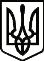 ТАРУТИНСЬКА С Е Л И Щ Н А Р А Д А БОЛГРАДСЬКОГО Р А Й О Н УОДЕСЬКОЇ  О Б Л А С Т ІП Р О Е К Т   Р І Ш Е Н Н ЯсесіяVIIІ скликання від ___________________ р.Код КОАТУУ  5124755100Про встановлення місцевих податків та зборів на території Тарутинської селищної ради на 2022 рікКеруючись пунктами 24, 28, 35 частини першої статті 26 Закону України «Про місцеве самоврядування в Україні», статтями 7, 10, 12, розділу XII Податкового кодексу України, Тарутинська  селищна рада вирішила:1. Встановити ставки податку на майно та визначити положення обов’язкових елементів згідно додатку 1.3. Встановити ставки єдиного податку та визначити положення обов’язкових елементів згідно додатку 2. 4.   Встановити туристичний збір та визначити положення обов’язкових елементів згідно додатку 3. 5.   Це рішення набирає чинності 01 січня 2022 року та діє до 31 грудня 2022 року включно.6.   До 15 липня 2021 року рішення оприлюднити  на офіційному веб-сайті та інформаційному стенді Тарутинської селищної ради, відповідно до вимог чинного законодавства. 7. Контроль за виконанням даного рішення покласти на постійну комісію з питань соціально-економічного і культурного розвитку, плануванню та бюджету .     Тарутинський селищний голова                                                       Сава ЧЕРНЄВ№_______-VIIІ_____________ р.    Додаток 1 затверджений рішенням Тарутинської селищної ради   від  __________ р. №_____- VIIІПро встановлення ставок податку на майно та визначення положень обов’язкових елементів1. Податок на нерухоме майно, відмінне від земельної ділянки                         Додаток 1.1.1 затверджений рішенням Тарутинської селищної ради   від  _________ № ________- VIIСТАВКИ
податку на нерухоме майно, відмінне від земельної ділянки1Ставки встановлюються на 2021 рік та вводяться в дію з ____01_ січня      2022  року.Адміністративно-територіальні одиниці або населені пункти, або території об’єднаних територіальних громад, на які поширюється дія рішення ради:__________      Додаток 1.1.2                           затверджений рішенням                          Тарутинської селищної ради   від   .2021р. №      - VIIІПЕРЕЛІК
пільг для фізичних та юридичних осіб, наданих відповідно до підпункту 266.4.2 пункту 266.4 статті 266 Податкового кодексу України, із сплати податку на нерухоме майно, відмінне від земельної ділянки1Пільги встановлюються на 2022 рік та вводяться в дію
 з 01 січня 2022 року.Адміністративно-територіальні одиниці або населені пункти, або території об’єднаних територіальних громад, на які поширюється дія рішення ради:__________1 Пільги визначаються з урахуванням норм підпункту 12.3.7 пункту 12.3 статті 12, пункту 30.2 статті 30, пункту 266.2 статті 266 Податкового кодексу України. У разі встановлення пільг, відмінних на територіях різних населених пунктів адміністративно-територіальної одиниці, за кожним населеним пунктом пільги затверджуються окремо.2. Плата за землю.Додаток 1.2.1затверджений рішенням Тарутинської селищної ради   від   ________ №________- VIIІСТАВКИ
земельного податку1Ставки встановлюються на 2022 рік та вводяться в дію
з 01  січня 2022 року.Адміністративно-територіальні одиниці або населені пункти, або території об’єднаних територіальних громад, на які поширюється дія рішення ради:________1 У разі встановлення ставок податку, відмінних на територіях різних населених пунктів адміністративно-територіальної одиниці, за кожним населеним пунктом ставки затверджуються  окремими додатками.2 Вид цільового призначення земель зазначається згідно з Класифікацією видів цільового призначення земель, затвердженою наказом Держкомзему від 23 липня 2010 р. № 548.3 Ставки податку встановлюються з урахуванням норм підпункту 12.3.7 пункту 12.3 статті 12, пункту 30.2 статті 30, статей 274 і 277 Податкового кодексу України і зазначаються десятковим дробом з трьома (у разі потреби чотирма) десятковими знаками після коми. 4 Земельні ділянки, що класифікуються за кодами цього підрозділу, звільняються/можуть звільнятися повністю або частково від оподаткування земельним податком відповідно до норм статей 281-283 Податкового кодексу України.Додаток 1.2.2 затверджений рішенням Тарутинської селищної ради   від   .2021 р. № 671- VIIІ ПЕРЕЛІК
пільг для фізичних та юридичних осіб, наданих 
відповідно до статей 281, 282 та 283 Податкового 
кодексу України, із сплати земельного податку1
Пільги встановлюються на 2022 рік та вводяться в дію
 з  01.01.2022 року.Адміністративно-територіальні одиниці або населені пункти, або території об’єднаних територіальних громад, на які поширюється дія рішення ради:_________1 Пільги визначаються з урахуванням норм підпункту 12.3.7 пункту 12.3 статті 12, пункту 30.2 статті 30, статей 281 і 282 Податкового кодексу України. У разі встановлення пільг, відмінних на територіях різних населених пунктів адміністративно-територіальної одиниці, за кожним населеним пунктом пільги затверджуються окремо.Додаток 1.2.3затверджений рішенням Тарутинської селищної ради  від   ________ №_________- VIIІСтавки орендної плати за земельні ділянкиРозміри відсоткових ставок встановлюються на 2022 рік та вводяться в дію з 01 січня 2022 року.   Адміністративно-територіальні одиниці або населені пункти, або території об’єднаних територіальних громад, на які поширюється дія рішення ради:Додаток 1.3 затверджений рішенням Тарутинської селищної ради   від  __________ р. №_____- VIIІ3. Транспортный податок.Додаток 2 затверджений рішеннямТарутинської селищної ради   від  _________ №_______- VIIІПро встановлення ставок єдиного податку та визначення положень обов’язкових елементів                               Додаток 3 затверджений рішенням Тарутинської селищної ради   від  __________ №______- VIIІПро встановлення ставок туристичного збору та визначення положень обов’язкових елементів                            Додаток 3.1 затверджений рішенням Тарутинської селищної ради   від  _________ № ______- VIIІПерелік податкових агентів зі Збору згідно ст. 268 Кодексу на території Тарутинської селищної радиЗаступник селищного голови з питань діяльності виконавчого органу ради у сфері економіки та бюджету                                                           Олена СІЛОЧ№Елемент податкуВизначення1Платники податкувизначені приписами пункту 266.1 статті 266 Податкового кодексу України2Об’єкт оподаткуваннявизначені приписами пункту 266.2 статті 266 Податкового кодексу України3База оподаткуваннявизначені приписами пункту 266.3 статті 266 Податкового кодексу України4Ставка податкуНе більше 1,5 відсотка розміру мінімальної заробітної плати, встановленої законом на 1 січня 2022 року за 1 квадратний метр бази оподаткування. наведені в додатку 1.1.15Порядок обчислення податкувизначені приписами пункту 266.7 статті 266 Податкового кодексу України6Податковий період визначені приписами пункту 266.6 статті 266 Податкового кодексу України7Строк та порядок сплати податкувизначені приписами пункту 266.9, 266.10 статті 266 Податкового кодексу України8Строк та порядок подання звітності про обчислення і сплату податкувизначені приписами пункту 266.7.5. статті 266 Податкового кодексу України9Пільги зі сплати податкуВизначені приписами підпунктів 266.4.1, 266.4.3 пункту 266.4 статті 266 Податкового кодексу Українинаведені в додатку 1.1.2Код областіКод районуКод згідно з КОАТУУНайменування адміністративно-територіальної одиниці або 
населеного пункту, або території об’єднаної територіальної громади510000000051247000005124755100смт. Тарутине 510000000051247000005124755300смт. Березине510000000051247000005124755900смт. Серпневе510000000051247000005124781000с. Виноградівка510000000051247000005124781701с. Вільне510000000051247000005124783801с. Калачівка510000000051247000005124783802с. Слобідка510000000051247000005124784201с. Красне510000000051247000005124785001с. Малоярославець Другий510000000051247000005124787201с. Петрівськ510000000051247000005124787202с. Суховате510000000051247000005124787601с. Підгірне510000000051247000005124788001с. Рівне510000000051247000005124788002с. Лужанка510000000051247000005124789401с. Ярове510000000051247000005124789402с. Малоярославець ПершийКласифікація будівель та споруд2Класифікація будівель та споруд2Ставки податку3 за 1 кв. метр
(відсотків розміру мінімальної заробітної плати)Ставки податку3 за 1 кв. метр
(відсотків розміру мінімальної заробітної плати)Ставки податку3 за 1 кв. метр
(відсотків розміру мінімальної заробітної плати)Ставки податку3 за 1 кв. метр
(відсотків розміру мінімальної заробітної плати)Ставки податку3 за 1 кв. метр
(відсотків розміру мінімальної заробітної плати)Ставки податку3 за 1 кв. метр
(відсотків розміру мінімальної заробітної плати)код2найменування2для юридичних осібдля юридичних осібдля юридичних осібдля фізичних осібдля фізичних осібдля фізичних осібкод2найменування21 зона42 зона43 зона41 зона42 зона43 зона411Будівлі житловіБудівлі житловіБудівлі житловіБудівлі житловіБудівлі житловіБудівлі житловіБудівлі житлові111Будинки одноквартирніБудинки одноквартирніБудинки одноквартирніБудинки одноквартирніБудинки одноквартирніБудинки одноквартирніБудинки одноквартирні1110Будинки одноквартирні5Будинки одноквартирні5Будинки одноквартирні5Будинки одноквартирні5Будинки одноквартирні5Будинки одноквартирні5Будинки одноквартирні51110.1 Будинки одноквартирні масової забудови 1,5--0,02--1110.2 Котеджі та будинки одноквартирні підвищеної комфортності 1,5--0,02--1110.3 Будинки садибного типу 1,5--0,02--1110.4 Будинки дачні та садові 1,5--0,02--112 Будинки з двома та більше квартирамиБудинки з двома та більше квартирамиБудинки з двома та більше квартирамиБудинки з двома та більше квартирамиБудинки з двома та більше квартирамиБудинки з двома та більше квартирамиБудинки з двома та більше квартирами1121 Будинки з двома квартирами5Будинки з двома квартирами5Будинки з двома квартирами5Будинки з двома квартирами5Будинки з двома квартирами5Будинки з двома квартирами5Будинки з двома квартирами51121.1 Будинки двоквартирні масової забудови 1,5--0,02--1121.2 Котеджі та будинки двоквартирні підвищеної комфортності 1,5--0,02--1122 Будинки з трьома та більше квартирами5Будинки з трьома та більше квартирами5Будинки з трьома та більше квартирами5Будинки з трьома та більше квартирами5Будинки з трьома та більше квартирами5Будинки з трьома та більше квартирами5Будинки з трьома та більше квартирами51122.1 Будинки багатоквартирні масової забудови 1,5--0,02--1122.2 Будинки багатоквартирні підвищеної комфортності, індивідуальні 1,5--0,02--1122.3 Будинки житлові готельного типу 1,5--0,02--113 Гуртожитки5Гуртожитки5Гуртожитки5Гуртожитки5Гуртожитки5Гуртожитки5Гуртожитки51130.1 Гуртожитки для робітників та службовців0,1--0,1--1130.2 Гуртожитки для студентів вищих навчальних закладів50,1--0,1--1130.3 Гуртожитки для учнів навчальних закладів50,1--0,1--1130.4 Будинки-інтернати для людей похилого віку та інвалідів50,1--0,1--1130.5 Будинки дитини та сирітські будинки50,1--0,1--1130.6 Будинки для біженців, притулки для бездомних50,1--0,1--1130.9 Будинки для колективного проживання інші 0,1--0,1--12 Будівлі нежитловіБудівлі нежитловіБудівлі нежитловіБудівлі нежитловіБудівлі нежитловіБудівлі нежитловіБудівлі нежитлові121 Готелі, ресторани та подібні будівліГотелі, ресторани та подібні будівліГотелі, ресторани та подібні будівліГотелі, ресторани та подібні будівліГотелі, ресторани та подібні будівліГотелі, ресторани та подібні будівліГотелі, ресторани та подібні будівлі1211 Будівлі готельніБудівлі готельніБудівлі готельніБудівлі готельніБудівлі готельніБудівлі готельніБудівлі готельні1211.1 Готелі 0,1--0,1--1211.2 Мотелі 0,1--0,1--1211.3 Кемпінги 0,1--0,1--1211.4 Пансіонати 0,1--0,1--1211.5 Ресторани та бари 0,1--0,1--1212 Інші будівлі для тимчасового проживанняІнші будівлі для тимчасового проживанняІнші будівлі для тимчасового проживанняІнші будівлі для тимчасового проживанняІнші будівлі для тимчасового проживанняІнші будівлі для тимчасового проживанняІнші будівлі для тимчасового проживання1212.1 Туристичні бази та гірські притулки ------1212.2 Дитячі та сімейні табори відпочинку ------1212.3 Центри та будинки відпочинку ------1212.9 Інші будівлі для тимчасового проживання, не класифіковані раніше ------122Будівлі офісніБудівлі офісніБудівлі офісніБудівлі офісніБудівлі офісніБудівлі офісніБудівлі офісні1220 Будівлі офісні5Будівлі офісні5Будівлі офісні5Будівлі офісні5Будівлі офісні5Будівлі офісні5Будівлі офісні51220.1 Будівлі органів державного та місцевого управління50,1-----1220.2 Будівлі фінансового обслуговування 1,5--0,1--1220.3 Будівлі органів правосуддя50,1-----1220.4 Будівлі закордонних представництв5------1220.5 Адміністративно-побутові будівлі промислових підприємств 1,5--1,5--1220.9 Будівлі для конторських та адміністративних цілей інші 1,5--1,5--123 Будівлі торговельніБудівлі торговельніБудівлі торговельніБудівлі торговельніБудівлі торговельніБудівлі торговельніБудівлі торговельні1230 Будівлі торговельніБудівлі торговельніБудівлі торговельніБудівлі торговельніБудівлі торговельніБудівлі торговельніБудівлі торговельні1230.1 Торгові центри, універмаги, магазини 0,1--0,1--1230.2 Криті ринки, павільйони та зали для ярмарків50,1--0,1--1230.3 Станції технічного обслуговування автомобілів 0,1--0,1--1230.4 Їдальні, кафе, закусочні тощо 0,1--0,1--1230.5 Бази та склади підприємств торгівлі і громадського харчування 0,1--0,1--1230.6 Будівлі підприємств побутового обслуговування 0,1--0,1--1230.9 Будівлі торговельні інші  1,5--1,5--124Будівлі транспорту та засобів зв’язкуБудівлі транспорту та засобів зв’язкуБудівлі транспорту та засобів зв’язкуБудівлі транспорту та засобів зв’язкуБудівлі транспорту та засобів зв’язкуБудівлі транспорту та засобів зв’язкуБудівлі транспорту та засобів зв’язку1241 Вокзали, аеровокзали, будівлі засобів зв’язку та пов’язані з ними будівліВокзали, аеровокзали, будівлі засобів зв’язку та пов’язані з ними будівліВокзали, аеровокзали, будівлі засобів зв’язку та пов’язані з ними будівліВокзали, аеровокзали, будівлі засобів зв’язку та пов’язані з ними будівліВокзали, аеровокзали, будівлі засобів зв’язку та пов’язані з ними будівліВокзали, аеровокзали, будівлі засобів зв’язку та пов’язані з ними будівліВокзали, аеровокзали, будівлі засобів зв’язку та пов’язані з ними будівлі1241.1 Автовокзали та інші будівлі автомобільного транспорту 0,1--0,1--1241.2 Вокзали та інші будівлі залізничного транспорту 0,1--0,1--1241.3 Будівлі міського електротранспорту ------1241.4 Аеровокзали та інші будівлі повітряного транспорту ------1241.5 Морські та річкові вокзали, маяки та пов’язані з ними будівлі ------1241.6 Будівлі станцій підвісних та канатних доріг ------1241.7 Будівлі центрів радіо- та телевізійного мовлення, телефонних станцій, телекомунікаційних центрів тощо 1,5--1,5--1241.8 Ангари для літаків, локомотивні, вагонні, трамвайні та тролейбусні депо ------1241.9 Будівлі транспорту та засобів зв’язку інші ------1242 ГаражіГаражіГаражіГаражіГаражіГаражіГаражі1242.1 Гаражі наземні 0,02--0,02--1242.2 Гаражі підземні 0,02--0,02--1242.3 Стоянки автомобільні криті 0,02--0,02--1242.4 Навіси для велосипедів 0,02--0,02--125 Будівлі промислові та складиБудівлі промислові та складиБудівлі промислові та складиБудівлі промислові та складиБудівлі промислові та складиБудівлі промислові та складиБудівлі промислові та склади1251 Будівлі промислові5Будівлі промислові5Будівлі промислові5Будівлі промислові5Будівлі промислові5Будівлі промислові5Будівлі промислові51251.1 Будівлі підприємств машинобудування та металообробної промисловості5------1251.2 Будівлі підприємств чорної металургії5------1251.3 Будівлі підприємств хімічної та нафтохімічної промисловості5------1251.4 Будівлі підприємств легкої промисловості5------1251.5 Будівлі підприємств харчової промисловості5------1251.6 Будівлі підприємств медичної та мікробіологічної промисловості5------1251.7 Будівлі підприємств лісової, деревообробної та целюлозно-паперової промисловості5------1251.8 Будівлі підприємств будівельної індустрії, будівельних матеріалів та виробів, скляної та фарфоро-фаянсової промисловості5------1251.9 Будівлі інших промислових виробництв, включаючи поліграфічне5------1252 Резервуари, силоси та складиРезервуари, силоси та складиРезервуари, силоси та складиРезервуари, силоси та складиРезервуари, силоси та складиРезервуари, силоси та складиРезервуари, силоси та склади1252.1 Резервуари для нафти, нафтопродуктів та газу 1,5--1,5--1252.2 Резервуари та ємності інші 0,01--0,01--1252.3 Силоси для зерна 0,01--0,01--1252.4 Силоси для цементу та інших сипучих матеріалів 0,01--0,01--1252.5 Склади спеціальні товарні 0,01--0,01--1252.6 Холодильники 0,01--0,01--1252.7 Складські майданчики 0,01--0,01--1252.8 Склади універсальні 0,01--0,01--1252.9 Склади та сховища інші50,01--0,01--126 Будівлі для публічних виступів, закладів освітнього, медичного та оздоровчого призначенняБудівлі для публічних виступів, закладів освітнього, медичного та оздоровчого призначенняБудівлі для публічних виступів, закладів освітнього, медичного та оздоровчого призначенняБудівлі для публічних виступів, закладів освітнього, медичного та оздоровчого призначенняБудівлі для публічних виступів, закладів освітнього, медичного та оздоровчого призначенняБудівлі для публічних виступів, закладів освітнього, медичного та оздоровчого призначенняБудівлі для публічних виступів, закладів освітнього, медичного та оздоровчого призначення1261 Будівлі для публічних виступівБудівлі для публічних виступівБудівлі для публічних виступівБудівлі для публічних виступівБудівлі для публічних виступівБудівлі для публічних виступівБудівлі для публічних виступів1261.1 Театри, кінотеатри та концертні зали ------1261.2 Зали засідань та багатоцільові зали для публічних виступів ------1261.3 Цирки ------1261.4 Казино, ігорні будинки ------1261.5 Музичні та танцювальні зали, дискотеки ------1261.9 Будівлі для публічних виступів інші ------1262 Музеї та бібліотекиМузеї та бібліотекиМузеї та бібліотекиМузеї та бібліотекиМузеї та бібліотекиМузеї та бібліотекиМузеї та бібліотеки1262.1 Музеї та художні галереї50,1-----1262.2 Бібліотеки, книгосховища5------1262.3 Технічні центри ------1262.4 Планетарії5------1262.5 Будівлі архівів5------1262.6 Будівлі зоологічних та ботанічних садів5------1263 Будівлі навчальних та дослідних закладівБудівлі навчальних та дослідних закладівБудівлі навчальних та дослідних закладівБудівлі навчальних та дослідних закладівБудівлі навчальних та дослідних закладівБудівлі навчальних та дослідних закладівБудівлі навчальних та дослідних закладів1263.1 Будівлі науково-дослідних та проектно-вишукувальних установ ------1263.2 Будівлі вищих навчальних закладів ------1263.3 Будівлі шкіл та інших середніх навчальних закладів50,1-----1263.4 Будівлі професійно-технічних навчальних закладів50,1-----1263.5 Будівлі дошкільних та позашкільних навчальних закладів50,1-----1263.6 Будівлі спеціальних навчальних закладів для дітей з особливими потребами5------1263.7 Будівлі закладів з фахової перепідготовки ------1263.8 Будівлі метеорологічних станцій, обсерваторій5------1263.9 Будівлі освітніх та науково-дослідних закладів інші5------1264 Будівлі лікарень та оздоровчих закладівБудівлі лікарень та оздоровчих закладівБудівлі лікарень та оздоровчих закладівБудівлі лікарень та оздоровчих закладівБудівлі лікарень та оздоровчих закладівБудівлі лікарень та оздоровчих закладівБудівлі лікарень та оздоровчих закладів1264.1 Лікарні багатопрофільні територіального обслуговування, навчальних закладів50,1-----1264.2 Лікарні профільні, диспансери50,1-----1264.3 Материнські та дитячі реабілітаційні центри, пологові будинки5------1264.4 Поліклініки, пункти медичного обслуговування та консультації50,1-----1264.5 Шпиталі виправних закладів, в’язниць та Збройних Сил5------1264.6 Санаторії, профілакторії та центри функціональної реабілітації5------1264.9 Заклади лікувально-профілактичні та оздоровчі інші5------1265 Зали спортивні5Зали спортивні5Зали спортивні5Зали спортивні5Зали спортивні5Зали спортивні5Зали спортивні51265.1 Зали гімнастичні, баскетбольні, волейбольні, тенісні тощо ------1265.2 Басейни криті для плавання ------1265.3 Хокейні та льодові стадіони криті ------1265.4 Манежі легкоатлетичні ------1265.5 Тири ------1265.9 Зали спортивні інші ------127 Будівлі нежитлові іншіБудівлі нежитлові іншіБудівлі нежитлові іншіБудівлі нежитлові іншіБудівлі нежитлові іншіБудівлі нежитлові іншіБудівлі нежитлові інші1271 Будівлі сільськогосподарського призначення, лісівництва та рибного господарства5Будівлі сільськогосподарського призначення, лісівництва та рибного господарства5Будівлі сільськогосподарського призначення, лісівництва та рибного господарства5Будівлі сільськогосподарського призначення, лісівництва та рибного господарства5Будівлі сільськогосподарського призначення, лісівництва та рибного господарства5Будівлі сільськогосподарського призначення, лісівництва та рибного господарства5Будівлі сільськогосподарського призначення, лісівництва та рибного господарства51271.1 Будівлі для тваринництва5------1271.2 Будівлі для птахівництва5------1271.3 Будівлі для зберігання зерна5------1271.4 Будівлі силосні та сінажні5------1271.5 Будівлі для садівництва, виноградарства та виноробства5------1271.6 Будівлі тепличного господарства5------1271.7 Будівлі рибного господарства5------1271.8 Будівлі підприємств лісівництва та звірівництва50,1--0,1--1271.9 Будівлі сільськогосподарського призначення інші50,1--0,1--1272 Будівлі для культової та релігійної діяльності5Будівлі для культової та релігійної діяльності5Будівлі для культової та релігійної діяльності5Будівлі для культової та релігійної діяльності5Будівлі для культової та релігійної діяльності5Будівлі для культової та релігійної діяльності5Будівлі для культової та релігійної діяльності51272.1 Церкви, собори, костьоли, мечеті, синагоги тощо50,1-----1272.2 Похоронні бюро та ритуальні зали ------1272.3 Цвинтарі та крематорії50,1-----1273 Пам’ятки історичні та такі, що охороняються державою5Пам’ятки історичні та такі, що охороняються державою5Пам’ятки історичні та такі, що охороняються державою5Пам’ятки історичні та такі, що охороняються державою5Пам’ятки історичні та такі, що охороняються державою5Пам’ятки історичні та такі, що охороняються державою5Пам’ятки історичні та такі, що охороняються державою51273.1 Пам’ятки історії та архітектури5------1273.2 Археологічні розкопки, руїни та історичні місця, що охороняються державою5------1273.3 Меморіали, художньо-декоративні будівлі, статуї5------1274 Будівлі інші, не класифіковані раніше5Будівлі інші, не класифіковані раніше5Будівлі інші, не класифіковані раніше5Будівлі інші, не класифіковані раніше5Будівлі інші, не класифіковані раніше5Будівлі інші, не класифіковані раніше5Будівлі інші, не класифіковані раніше51274.1 Казарми Збройних Сил5------1274.2 Будівлі поліцейських та пожежних служб50,1-----1274.3 Будівлі виправних закладів, в’язниць та слідчих ізоляторів5------1274.4 Будівлі лазень та пралень ------1274.5 Будівлі з облаштування населених пунктів ------Код областіКод областіКод районуКод згідно з КОАТУУНайменування адміністративно-територіальної одиниці
або населеного пункту, або території об’єднаної територіальної громадиНайменування адміністративно-територіальної одиниці
або населеного пункту, або території об’єднаної територіальної громади5100000000510000000051247000005124755100смт. Тарутине смт. Тарутине 5100000000510000000051247000005124755300смт. Березинесмт. Березине5100000000510000000051247000005124755900смт. Серпневесмт. Серпневе5100000000510000000051247000005124781000с. Виноградівкас. Виноградівка5100000000510000000051247000005124781701с. Вільнес. Вільне5100000000510000000051247000005124783801с. Калачівкас. Калачівка5100000000510000000051247000005124783802с. Слобідкас. Слобідка5100000000510000000051247000005124784201с. Краснес. Красне5100000000510000000051247000005124785001с. Малоярославець Другийс. Малоярославець Другий5100000000510000000051247000005124787201с. Петрівськс. Петрівськ5100000000510000000051247000005124787202с. Суховатес. Суховате5100000000510000000051247000005124787601с. Підгірнес. Підгірне5100000000510000000051247000005124788001с. Рівнес. Рівне5100000000510000000051247000005124788002с. Лужанкас. Лужанка5100000000510000000051247000005124789401с. Яровес. Ярове5100000000510000000051247000005124789402с. Малоярославець Першийс. Малоярославець ПершийГрупа платників, категорія/класифікація
будівель та спорудГрупа платників, категорія/класифікація
будівель та спорудГрупа платників, категорія/класифікація
будівель та спорудГрупа платників, категорія/класифікація
будівель та спорудГрупа платників, категорія/класифікація
будівель та спорудРозмір пільги
(відсотків суми податкового зобов’язання за рік)1220.1Будівлі органів державного та місцевого управлінняБудівлі органів державного та місцевого управлінняБудівлі органів державного та місцевого управлінняБудівлі органів державного та місцевого управління1001220.3Будівлі органів правосуддяБудівлі органів правосуддяБудівлі органів правосуддяБудівлі органів правосуддя1001130.3ГуртожиткиГуртожиткиГуртожиткиГуртожитки1001130.4Будинки-інтернати для людей похилого віку та інвалідівБудинки-інтернати для людей похилого віку та інвалідівБудинки-інтернати для людей похилого віку та інвалідівБудинки-інтернати для людей похилого віку та інвалідів1001130.5Будівлі дитячих будинків сімейного типу;Будівлі дитячих будинків сімейного типу;Будівлі дитячих будинків сімейного типу;Будівлі дитячих будинків сімейного типу;1001130.5Об’єкти житлової нерухомості, в тому числі їх частки, що належать дітям-сиротам, дітям, позбавленим батьківського піклування, та особам з їх числа, визнаним такими відповідно до закону, дітям з інвалідністю, які виховуються одинокими матерями (батьками), але не більше одного такого об’єкта на дитину;Об’єкти житлової нерухомості, в тому числі їх частки, що належать дітям-сиротам, дітям, позбавленим батьківського піклування, та особам з їх числа, визнаним такими відповідно до закону, дітям з інвалідністю, які виховуються одинокими матерями (батьками), але не більше одного такого об’єкта на дитину;Об’єкти житлової нерухомості, в тому числі їх частки, що належать дітям-сиротам, дітям, позбавленим батьківського піклування, та особам з їх числа, визнаним такими відповідно до закону, дітям з інвалідністю, які виховуються одинокими матерями (батьками), але не більше одного такого об’єкта на дитину;Об’єкти житлової нерухомості, в тому числі їх частки, що належать дітям-сиротам, дітям, позбавленим батьківського піклування, та особам з їх числа, визнаним такими відповідно до закону, дітям з інвалідністю, які виховуються одинокими матерями (батьками), але не більше одного такого об’єкта на дитину;1001230.2Об’єкти нежитлової нерухомості, які використовуються суб’єктами господарювання малого та середнього бізнесу, що провадять свою діяльність в малих архітектурних формах та на ринках;Об’єкти нежитлової нерухомості, які використовуються суб’єктами господарювання малого та середнього бізнесу, що провадять свою діяльність в малих архітектурних формах та на ринках;Об’єкти нежитлової нерухомості, які використовуються суб’єктами господарювання малого та середнього бізнесу, що провадять свою діяльність в малих архітектурних формах та на ринках;Об’єкти нежитлової нерухомості, які використовуються суб’єктами господарювання малого та середнього бізнесу, що провадять свою діяльність в малих архітектурних формах та на ринках;1001262.1Музеї та художні галереїМузеї та художні галереїМузеї та художні галереїМузеї та художні галереї1001263.3Будівлі шкіл та інших середніх навчальних закладівБудівлі шкіл та інших середніх навчальних закладівБудівлі шкіл та інших середніх навчальних закладівБудівлі шкіл та інших середніх навчальних закладів1001263.4Будівлі професійно-технічних навчальних закладівБудівлі професійно-технічних навчальних закладівБудівлі професійно-технічних навчальних закладівБудівлі професійно-технічних навчальних закладів1001263.5Будівлі дошкільних та позашкільних навчальних закладівБудівлі дошкільних та позашкільних навчальних закладівБудівлі дошкільних та позашкільних навчальних закладівБудівлі дошкільних та позашкільних навчальних закладів1001264.1Лікарні багатопрофільні територіального обслуговування, навчальних закладівЛікарні багатопрофільні територіального обслуговування, навчальних закладівЛікарні багатопрофільні територіального обслуговування, навчальних закладівЛікарні багатопрофільні територіального обслуговування, навчальних закладів1001264.2Лікарні профільні, диспансериЛікарні профільні, диспансериЛікарні профільні, диспансериЛікарні профільні, диспансери1001264.4Поліклініки, пункти медичного обслуговування та консультаціїПоліклініки, пункти медичного обслуговування та консультаціїПоліклініки, пункти медичного обслуговування та консультаціїПоліклініки, пункти медичного обслуговування та консультації1001272.1Церкви, собори, костьоли, мечеті, синагоги тощоЦеркви, собори, костьоли, мечеті, синагоги тощоЦеркви, собори, костьоли, мечеті, синагоги тощоЦеркви, собори, костьоли, мечеті, синагоги тощо1001272.3Цвинтарі та крематоріїЦвинтарі та крематоріїЦвинтарі та крематоріїЦвинтарі та крематорії1001274.2Будівлі поліцейських та пожежних службБудівлі поліцейських та пожежних службБудівлі поліцейських та пожежних службБудівлі поліцейських та пожежних служб100№Елемент податкуВизначення1Платники податкувизначені приписами статті 269 Податкового кодексу України 2Об’єкт оподаткуваннявизначені приписами статті 270 Податкового кодексу України з урахування особливостей статті 283 Податкового кодексу України 3База оподаткуваннявизначені приписами статтями 271 Податкового кодексу України 4Ставка податкувизначені приписами статті 274 Податкового кодексу України  та наведені в додатку 1.2.15Порядок обчислення податкувизначені приписами статті 286 Податкового кодексу України 6Податковий період визначені приписами статті 285 Податкового кодексу України 7Строк та порядок сплати податкувизначені приписами статті 287 Податкового кодексу України 8Строк та порядок подання звітності про обчислення і сплату податкувизначені приписами пункту 286.2 статті 286 Податкового кодексу України9Пільги зі сплати податкувизначені приписами статей 281, 282, 283 Податкового кодексу України та наведені в додатку 1.2.2Код областіКод областіКод областіКод районуКод 
згідно з КОАТУУНайменування адміністративно-територіальної одиниці або населеного пункту, або території об’єднаної територіальної громадиНайменування адміністративно-територіальної одиниці або населеного пункту, або території об’єднаної територіальної громадиНайменування адміністративно-територіальної одиниці або населеного пункту, або території об’єднаної територіальної громадиНайменування адміністративно-територіальної одиниці або населеного пункту, або території об’єднаної територіальної громадиНайменування адміністративно-територіальної одиниці або населеного пункту, або території об’єднаної територіальної громади51000000005100000000510000000051247000005124755100смт. Тарутине смт. Тарутине смт. Тарутине смт. Тарутине смт. Тарутине 51000000005100000000510000000051247000005124755300смт. Березинесмт. Березинесмт. Березинесмт. Березинесмт. Березине51000000005100000000510000000051247000005124755900смт. Серпневесмт. Серпневесмт. Серпневесмт. Серпневесмт. Серпневе51000000005100000000510000000051247000005124781000с. Виноградівкас. Виноградівкас. Виноградівкас. Виноградівкас. Виноградівка51000000005100000000510000000051247000005124781701с. Вільнес. Вільнес. Вільнес. Вільнес. Вільне51000000005100000000510000000051247000005124783801с. Калачівкас. Калачівкас. Калачівкас. Калачівкас. Калачівка51000000005100000000510000000051247000005124783802с. Слобідкас. Слобідкас. Слобідкас. Слобідкас. Слобідка51000000005100000000510000000051247000005124784201с. Краснес. Краснес. Краснес. Краснес. Красне51000000005100000000510000000051247000005124785001с. Малоярославець Другийс. Малоярославець Другийс. Малоярославець Другийс. Малоярославець Другийс. Малоярославець Другий51000000005100000000510000000051247000005124787201с. Петрівськс. Петрівськс. Петрівськс. Петрівськс. Петрівськ51000000005100000000510000000051247000005124787202с. Суховатес. Суховатес. Суховатес. Суховатес. Суховате51000000005100000000510000000051247000005124787601с. Підгірнес. Підгірнес. Підгірнес. Підгірнес. Підгірне51000000005100000000510000000051247000005124788001с. Рівнес. Рівнес. Рівнес. Рівнес. Рівне51000000005100000000510000000051247000005124788002с. Лужанкас. Лужанкас. Лужанкас. Лужанкас. Лужанка51000000005100000000510000000051247000005124789401с. Яровес. Яровес. Яровес. Яровес. Ярове51000000005100000000510000000051247000005124789402с. Малоярославець Першийс. Малоярославець Першийс. Малоярославець Першийс. Малоярославець Першийс. Малоярославець ПершийВид цільового призначення земель2Вид цільового призначення земель2Вид цільового призначення земель2Вид цільового призначення земель2Вид цільового призначення земель2Ставки податку3 
(відсотків нормативної грошової оцінки)Ставки податку3 
(відсотків нормативної грошової оцінки)Ставки податку3 
(відсотків нормативної грошової оцінки)Ставки податку3 
(відсотків нормативної грошової оцінки)Вид цільового призначення земель2Вид цільового призначення земель2Вид цільового призначення земель2Вид цільового призначення земель2Вид цільового призначення земель2за земельні ділянки, нормативну грошову оцінку яких проведено (незалежно від місцезнаходження)за земельні ділянки, нормативну грошову оцінку яких проведено (незалежно від місцезнаходження)за земельні ділянки за межами населених пунктів, нормативну грошову оцінку яких не проведеноза земельні ділянки за межами населених пунктів, нормативну грошову оцінку яких не проведенокод2найменування2найменування2найменування2найменування2для юридичних осібдля фізичних осібдля юридичних осібдля фізичних осіб01Землі сільськогосподарського призначення Землі сільськогосподарського призначення Землі сільськогосподарського призначення Землі сільськогосподарського призначення Землі сільськогосподарського призначення Землі сільськогосподарського призначення Землі сільськогосподарського призначення Землі сільськогосподарського призначення 01.01Для ведення товарного сільськогосподарського виробництва4Для ведення товарного сільськогосподарського виробництва4Для ведення товарного сільськогосподарського виробництва4Для ведення товарного сільськогосподарського виробництва40,950,95--01.02Для ведення фермерського господарства4Для ведення фермерського господарства4Для ведення фермерського господарства4Для ведення фермерського господарства40,950,95--01.03Для ведення особистого селянського господарства4Для ведення особистого селянського господарства4Для ведення особистого селянського господарства4Для ведення особистого селянського господарства40,950,95--01.04Для ведення підсобного сільського господарства4Для ведення підсобного сільського господарства4Для ведення підсобного сільського господарства4Для ведення підсобного сільського господарства40,950,95--01.05Для індивідуального садівництва4Для індивідуального садівництва4Для індивідуального садівництва4Для індивідуального садівництва4-0,3--01.06Для колективного садівництва4Для колективного садівництва4Для колективного садівництва4Для колективного садівництва40,570,57--01.07Для городництва4Для городництва4Для городництва4Для городництва4----01.08Для сінокосіння і випасання худоби4Для сінокосіння і випасання худоби4Для сінокосіння і випасання худоби4Для сінокосіння і випасання худоби411--01.09Для дослідних і навчальних цілей Для дослідних і навчальних цілей Для дослідних і навчальних цілей Для дослідних і навчальних цілей 11--01.10Для пропаганди передового досвіду ведення сільського господарства Для пропаганди передового досвіду ведення сільського господарства Для пропаганди передового досвіду ведення сільського господарства Для пропаганди передового досвіду ведення сільського господарства ----01.11Для надання послуг у сільському господарстві Для надання послуг у сільському господарстві Для надання послуг у сільському господарстві Для надання послуг у сільському господарстві 11--01.12Для розміщення інфраструктури оптових ринків сільськогосподарської продукції Для розміщення інфраструктури оптових ринків сільськогосподарської продукції Для розміщення інфраструктури оптових ринків сільськогосподарської продукції Для розміщення інфраструктури оптових ринків сільськогосподарської продукції 11--01.13Для іншого сільськогосподарського призначенняДля іншого сільськогосподарського призначенняДля іншого сільськогосподарського призначенняДля іншого сільськогосподарського призначення0,950,95--01.14Для цілей підрозділів 01.01-01.13 та для збереження та використання земель природно-заповідного фонду Для цілей підрозділів 01.01-01.13 та для збереження та використання земель природно-заповідного фонду Для цілей підрозділів 01.01-01.13 та для збереження та використання земель природно-заповідного фонду Для цілей підрозділів 01.01-01.13 та для збереження та використання земель природно-заповідного фонду ----02Землі житлової забудовиЗемлі житлової забудовиЗемлі житлової забудовиЗемлі житлової забудовиЗемлі житлової забудовиЗемлі житлової забудовиЗемлі житлової забудовиЗемлі житлової забудови02.01Для будівництва і обслуговування житлового будинку, господарських будівель і споруд (присадибна ділянка)4Для будівництва і обслуговування житлового будинку, господарських будівель і споруд (присадибна ділянка)4Для будівництва і обслуговування житлового будинку, господарських будівель і споруд (присадибна ділянка)4Для будівництва і обслуговування житлового будинку, господарських будівель і споруд (присадибна ділянка)40,10,03--02.02Для колективного житлового будівництва4Для колективного житлового будівництва4Для колективного житлового будівництва4Для колективного житлового будівництва4----02.03Для будівництва і обслуговування багатоквартирного житлового будинкуДля будівництва і обслуговування багатоквартирного житлового будинкуДля будівництва і обслуговування багатоквартирного житлового будинкуДля будівництва і обслуговування багатоквартирного житлового будинку0,1---02.04Для будівництва і обслуговування будівель тимчасового проживання Для будівництва і обслуговування будівель тимчасового проживання Для будівництва і обслуговування будівель тимчасового проживання Для будівництва і обслуговування будівель тимчасового проживання ----02.05Для будівництва індивідуальних гаражів Для будівництва індивідуальних гаражів Для будівництва індивідуальних гаражів Для будівництва індивідуальних гаражів -0,03--02.06Для колективного гаражного будівництва Для колективного гаражного будівництва Для колективного гаражного будівництва Для колективного гаражного будівництва ----02.07Для іншої житлової забудови  Для іншої житлової забудови  Для іншої житлової забудови  Для іншої житлової забудови  10,03--02.08Для цілей підрозділів 02.01-02.07, 02.09,02.10 та для збереження та використання земель природно-заповідного фонду Для цілей підрозділів 02.01-02.07, 02.09,02.10 та для збереження та використання земель природно-заповідного фонду Для цілей підрозділів 02.01-02.07, 02.09,02.10 та для збереження та використання земель природно-заповідного фонду Для цілей підрозділів 02.01-02.07, 02.09,02.10 та для збереження та використання земель природно-заповідного фонду ----02.09Для будівництва і обслуговування паркінгів та автостоянок на землях житлової та громадської забудовиДля будівництва і обслуговування паркінгів та автостоянок на землях житлової та громадської забудовиДля будівництва і обслуговування паркінгів та автостоянок на землях житлової та громадської забудовиДля будівництва і обслуговування паркінгів та автостоянок на землях житлової та громадської забудови1102.10Для будівництва і обслуговування багатоквартирного житлового будинку з об’єктами торгово-розважальної та ринкової інфраструктуриДля будівництва і обслуговування багатоквартирного житлового будинку з об’єктами торгово-розважальної та ринкової інфраструктуриДля будівництва і обслуговування багатоквартирного житлового будинку з об’єктами торгово-розважальної та ринкової інфраструктуриДля будівництва і обслуговування багатоквартирного житлового будинку з об’єктами торгово-розважальної та ринкової інфраструктури1103Землі громадської забудови Землі громадської забудови Землі громадської забудови Землі громадської забудови Землі громадської забудови Землі громадської забудови Землі громадської забудови Землі громадської забудови 03.01Для будівництва та обслуговування будівель органів державної влади та місцевого самоврядування4Для будівництва та обслуговування будівель органів державної влади та місцевого самоврядування4Для будівництва та обслуговування будівель органів державної влади та місцевого самоврядування4Для будівництва та обслуговування будівель органів державної влади та місцевого самоврядування41---03.02Для будівництва та обслуговування будівель закладів освіти4Для будівництва та обслуговування будівель закладів освіти4Для будівництва та обслуговування будівель закладів освіти4Для будівництва та обслуговування будівель закладів освіти41---03.03Для будівництва та обслуговування будівель закладів охорони здоров’я та соціальної допомоги4Для будівництва та обслуговування будівель закладів охорони здоров’я та соціальної допомоги4Для будівництва та обслуговування будівель закладів охорони здоров’я та соціальної допомоги4Для будівництва та обслуговування будівель закладів охорони здоров’я та соціальної допомоги41---03.04Для будівництва та обслуговування будівель громадських та релігійних організацій4Для будівництва та обслуговування будівель громадських та релігійних організацій4Для будівництва та обслуговування будівель громадських та релігійних організацій4Для будівництва та обслуговування будівель громадських та релігійних організацій41---03.05Для будівництва та обслуговування будівель закладів культурно-просвітницького обслуговування4Для будівництва та обслуговування будівель закладів культурно-просвітницького обслуговування4Для будівництва та обслуговування будівель закладів культурно-просвітницького обслуговування4Для будівництва та обслуговування будівель закладів культурно-просвітницького обслуговування41---03.06Для будівництва та обслуговування будівель екстериторіальних організацій та органів4Для будівництва та обслуговування будівель екстериторіальних організацій та органів4Для будівництва та обслуговування будівель екстериторіальних організацій та органів4Для будівництва та обслуговування будівель екстериторіальних організацій та органів411 --03.07Для будівництва та обслуговування будівель торгівлі Для будівництва та обслуговування будівель торгівлі Для будівництва та обслуговування будівель торгівлі Для будівництва та обслуговування будівель торгівлі 33--03.08Для будівництва та обслуговування об’єктів туристичної інфраструктури та закладів громадського харчування Для будівництва та обслуговування об’єктів туристичної інфраструктури та закладів громадського харчування Для будівництва та обслуговування об’єктів туристичної інфраструктури та закладів громадського харчування Для будівництва та обслуговування об’єктів туристичної інфраструктури та закладів громадського харчування 33--03.09Для будівництва та обслуговування будівель кредитно-фінансових установ Для будівництва та обслуговування будівель кредитно-фінансових установ Для будівництва та обслуговування будівель кредитно-фінансових установ Для будівництва та обслуговування будівель кредитно-фінансових установ 3---03.10Для будівництва та обслуговування будівель ринкової інфраструктури Для будівництва та обслуговування будівель ринкової інфраструктури Для будівництва та обслуговування будівель ринкової інфраструктури Для будівництва та обслуговування будівель ринкової інфраструктури 33--03.11Для будівництва та обслуговування будівель і споруд закладів науки Для будівництва та обслуговування будівель і споруд закладів науки Для будівництва та обслуговування будівель і споруд закладів науки Для будівництва та обслуговування будівель і споруд закладів науки 33--03.12Для будівництва та обслуговування будівель закладів комунального обслуговування Для будівництва та обслуговування будівель закладів комунального обслуговування Для будівництва та обслуговування будівель закладів комунального обслуговування Для будівництва та обслуговування будівель закладів комунального обслуговування 33--03.13Для будівництва та обслуговування будівель закладів побутового обслуговування  Для будівництва та обслуговування будівель закладів побутового обслуговування  Для будівництва та обслуговування будівель закладів побутового обслуговування  Для будівництва та обслуговування будівель закладів побутового обслуговування  33--03.14Для розміщення та постійної діяльності органів ДСНС4Для розміщення та постійної діяльності органів ДСНС4Для розміщення та постійної діяльності органів ДСНС4Для розміщення та постійної діяльності органів ДСНС433--03.15Для будівництва та обслуговування інших будівель громадської забудови  Для будівництва та обслуговування інших будівель громадської забудови  Для будівництва та обслуговування інших будівель громадської забудови  Для будівництва та обслуговування інших будівель громадської забудови  33--03.16Для цілей підрозділів 03.01-03.15, 03.17 та для збереження та використання земель природно-заповідного фондуДля цілей підрозділів 03.01-03.15, 03.17 та для збереження та використання земель природно-заповідного фондуДля цілей підрозділів 03.01-03.15, 03.17 та для збереження та використання земель природно-заповідного фондуДля цілей підрозділів 03.01-03.15, 03.17 та для збереження та використання земель природно-заповідного фонду----03.17Для розміщення та експлуатації закладів з обслуговування відвідувачів об’єктів рекреаційного призначенняДля розміщення та експлуатації закладів з обслуговування відвідувачів об’єктів рекреаційного призначенняДля розміщення та експлуатації закладів з обслуговування відвідувачів об’єктів рекреаційного призначенняДля розміщення та експлуатації закладів з обслуговування відвідувачів об’єктів рекреаційного призначення----04Землі природно-заповідного фонду Землі природно-заповідного фонду Землі природно-заповідного фонду Землі природно-заповідного фонду Землі природно-заповідного фонду Землі природно-заповідного фонду Землі природно-заповідного фонду Землі природно-заповідного фонду 04.01Для збереження та використання біосферних заповідників Для збереження та використання біосферних заповідників Для збереження та використання біосферних заповідників Для збереження та використання біосферних заповідників ----04.02Для збереження та використання природних заповідників4Для збереження та використання природних заповідників4Для збереження та використання природних заповідників4Для збереження та використання природних заповідників4----04.03Для збереження та використання національних природних парків4Для збереження та використання національних природних парків4Для збереження та використання національних природних парків4Для збереження та використання національних природних парків4----04.04Для збереження та використання ботанічних садів4Для збереження та використання ботанічних садів4Для збереження та використання ботанічних садів4Для збереження та використання ботанічних садів4----04.05Для збереження та використання зоологічних парків Для збереження та використання зоологічних парків Для збереження та використання зоологічних парків Для збереження та використання зоологічних парків ----04.06Для збереження та використання дендрологічних парків Для збереження та використання дендрологічних парків Для збереження та використання дендрологічних парків Для збереження та використання дендрологічних парків ----04.07Для збереження та використання парків - пам’яток садово-паркового мистецтва Для збереження та використання парків - пам’яток садово-паркового мистецтва Для збереження та використання парків - пам’яток садово-паркового мистецтва Для збереження та використання парків - пам’яток садово-паркового мистецтва ----04.08Для збереження та використання заказників Для збереження та використання заказників Для збереження та використання заказників Для збереження та використання заказників ----04.09Для збереження та використання заповідних урочищ Для збереження та використання заповідних урочищ Для збереження та використання заповідних урочищ Для збереження та використання заповідних урочищ ----04.10Для збереження та використання пам’яток природи Для збереження та використання пам’яток природи Для збереження та використання пам’яток природи Для збереження та використання пам’яток природи ----04.11Для збереження та використання регіональних ландшафтних парків Для збереження та використання регіональних ландшафтних парків Для збереження та використання регіональних ландшафтних парків Для збереження та використання регіональних ландшафтних парків ----05Землі іншого природоохоронного призначення Землі іншого природоохоронного призначення Землі іншого природоохоронного призначення Землі іншого природоохоронного призначення Землі іншого природоохоронного призначення Землі іншого природоохоронного призначення Землі іншого природоохоронного призначення Землі іншого природоохоронного призначення 06Землі оздоровчого призначення (землі, що мають природні лікувальні властивості, які використовуються або можуть використовуватися 
для профілактики захворювань і лікування людей)Землі оздоровчого призначення (землі, що мають природні лікувальні властивості, які використовуються або можуть використовуватися 
для профілактики захворювань і лікування людей)Землі оздоровчого призначення (землі, що мають природні лікувальні властивості, які використовуються або можуть використовуватися 
для профілактики захворювань і лікування людей)Землі оздоровчого призначення (землі, що мають природні лікувальні властивості, які використовуються або можуть використовуватися 
для профілактики захворювань і лікування людей)Землі оздоровчого призначення (землі, що мають природні лікувальні властивості, які використовуються або можуть використовуватися 
для профілактики захворювань і лікування людей)Землі оздоровчого призначення (землі, що мають природні лікувальні властивості, які використовуються або можуть використовуватися 
для профілактики захворювань і лікування людей)Землі оздоровчого призначення (землі, що мають природні лікувальні властивості, які використовуються або можуть використовуватися 
для профілактики захворювань і лікування людей)Землі оздоровчого призначення (землі, що мають природні лікувальні властивості, які використовуються або можуть використовуватися 
для профілактики захворювань і лікування людей)06.01Для будівництва і обслуговування санаторно-оздоровчих закладів4Для будівництва і обслуговування санаторно-оздоровчих закладів4Для будівництва і обслуговування санаторно-оздоровчих закладів4Для будівництва і обслуговування санаторно-оздоровчих закладів4----06.02Для розробки родовищ природних лікувальних ресурсів Для розробки родовищ природних лікувальних ресурсів Для розробки родовищ природних лікувальних ресурсів Для розробки родовищ природних лікувальних ресурсів ----06.03Для інших оздоровчих цілей Для інших оздоровчих цілей Для інших оздоровчих цілей Для інших оздоровчих цілей ----06.04Для цілей підрозділів 06.01-06.03 та для збереження та використання земель природно-заповідного фонду Для цілей підрозділів 06.01-06.03 та для збереження та використання земель природно-заповідного фонду Для цілей підрозділів 06.01-06.03 та для збереження та використання земель природно-заповідного фонду Для цілей підрозділів 06.01-06.03 та для збереження та використання земель природно-заповідного фонду ----07Землі рекреаційного призначенняЗемлі рекреаційного призначенняЗемлі рекреаційного призначенняЗемлі рекреаційного призначенняЗемлі рекреаційного призначенняЗемлі рекреаційного призначенняЗемлі рекреаційного призначенняЗемлі рекреаційного призначення07.01Для будівництва та обслуговування об’єктів рекреаційного призначення4Для будівництва та обслуговування об’єктів рекреаційного призначення4Для будівництва та обслуговування об’єктів рекреаційного призначення4Для будівництва та обслуговування об’єктів рекреаційного призначення4----07.02Для будівництва та обслуговування об’єктів фізичної культури і спорту4Для будівництва та обслуговування об’єктів фізичної культури і спорту4Для будівництва та обслуговування об’єктів фізичної культури і спорту4Для будівництва та обслуговування об’єктів фізичної культури і спорту4----07.03Для індивідуального дачного будівництва Для індивідуального дачного будівництва Для індивідуального дачного будівництва Для індивідуального дачного будівництва ----07.04Для колективного дачного будівництва  Для колективного дачного будівництва  Для колективного дачного будівництва  Для колективного дачного будівництва  ----07.05Для цілей підрозділів 07.01-07.04 та для збереження та використання земель природно-заповідного фонду Для цілей підрозділів 07.01-07.04 та для збереження та використання земель природно-заповідного фонду Для цілей підрозділів 07.01-07.04 та для збереження та використання земель природно-заповідного фонду Для цілей підрозділів 07.01-07.04 та для збереження та використання земель природно-заповідного фонду ----08Землі історико-культурного призначення Землі історико-культурного призначення Землі історико-культурного призначення Землі історико-культурного призначення Землі історико-культурного призначення Землі історико-культурного призначення Землі історико-культурного призначення Землі історико-культурного призначення 08.01Для забезпечення охорони об’єктів культурної спадщини  Для забезпечення охорони об’єктів культурної спадщини  Для забезпечення охорони об’єктів культурної спадщини  Для забезпечення охорони об’єктів культурної спадщини  ----08.02Для розміщення та обслуговування музейних закладів Для розміщення та обслуговування музейних закладів Для розміщення та обслуговування музейних закладів Для розміщення та обслуговування музейних закладів ----08.03Для іншого історико-культурного призначення Для іншого історико-культурного призначення Для іншого історико-культурного призначення Для іншого історико-культурного призначення ----08.04Для цілей підрозділів 08.01-08.03 та для збереження та використання земель природно-заповідного фонду Для цілей підрозділів 08.01-08.03 та для збереження та використання земель природно-заповідного фонду Для цілей підрозділів 08.01-08.03 та для збереження та використання земель природно-заповідного фонду Для цілей підрозділів 08.01-08.03 та для збереження та використання земель природно-заповідного фонду ----09Землі лісогосподарського призначенняЗемлі лісогосподарського призначенняЗемлі лісогосподарського призначенняЗемлі лісогосподарського призначенняЗемлі лісогосподарського призначенняЗемлі лісогосподарського призначенняЗемлі лісогосподарського призначенняЗемлі лісогосподарського призначення09.01Для ведення лісового господарства і пов’язаних з ним послуг  Для ведення лісового господарства і пов’язаних з ним послуг  Для ведення лісового господарства і пов’язаних з ним послуг  Для ведення лісового господарства і пов’язаних з ним послуг  0,1-0,1-09.02Для іншого лісогосподарського призначення Для іншого лісогосподарського призначення Для іншого лісогосподарського призначення Для іншого лісогосподарського призначення 0,1-0,1-09.03Для цілей підрозділів 09.01-09.02 та для збереження та використання земель природно-заповідного фонду Для цілей підрозділів 09.01-09.02 та для збереження та використання земель природно-заповідного фонду Для цілей підрозділів 09.01-09.02 та для збереження та використання земель природно-заповідного фонду Для цілей підрозділів 09.01-09.02 та для збереження та використання земель природно-заповідного фонду ----10Землі водного фондуЗемлі водного фондуЗемлі водного фондуЗемлі водного фондуЗемлі водного фондуЗемлі водного фондуЗемлі водного фондуЗемлі водного фонду10.01Для експлуатації та догляду за водними об’єктами Для експлуатації та догляду за водними об’єктами Для експлуатації та догляду за водними об’єктами Для експлуатації та догляду за водними об’єктами 33--10.02Для облаштування та догляду за прибережними захисними смугами Для облаштування та догляду за прибережними захисними смугами Для облаштування та догляду за прибережними захисними смугами Для облаштування та догляду за прибережними захисними смугами 33--10.03Для експлуатації та догляду за смугами відведення Для експлуатації та догляду за смугами відведення Для експлуатації та догляду за смугами відведення Для експлуатації та догляду за смугами відведення 33--10.04Для експлуатації та догляду за гідротехнічними, іншими водогосподарськими спорудами і каналами Для експлуатації та догляду за гідротехнічними, іншими водогосподарськими спорудами і каналами Для експлуатації та догляду за гідротехнічними, іншими водогосподарськими спорудами і каналами Для експлуатації та догляду за гідротехнічними, іншими водогосподарськими спорудами і каналами 33--10.05Для догляду за береговими смугами водних шляхів Для догляду за береговими смугами водних шляхів Для догляду за береговими смугами водних шляхів Для догляду за береговими смугами водних шляхів ----10.06Для сінокосіння Для сінокосіння Для сінокосіння Для сінокосіння 33--10.07Для рибогосподарських потреб Для рибогосподарських потреб Для рибогосподарських потреб Для рибогосподарських потреб 33--10.08Для культурно-оздоровчих потреб, рекреаційних, спортивних і туристичних цілей Для культурно-оздоровчих потреб, рекреаційних, спортивних і туристичних цілей Для культурно-оздоровчих потреб, рекреаційних, спортивних і туристичних цілей Для культурно-оздоровчих потреб, рекреаційних, спортивних і туристичних цілей 33--10.09Для проведення науково-дослідних робіт Для проведення науково-дослідних робіт Для проведення науково-дослідних робіт Для проведення науково-дослідних робіт 33--10.10Для будівництва та експлуатації гідротехнічних, гідрометричних та лінійних споруд Для будівництва та експлуатації гідротехнічних, гідрометричних та лінійних споруд Для будівництва та експлуатації гідротехнічних, гідрометричних та лінійних споруд Для будівництва та експлуатації гідротехнічних, гідрометричних та лінійних споруд 33--10.11Для будівництва та експлуатації санаторіїв та інших лікувально-оздоровчих закладів у межах прибережних захисних смуг морів, морських заток і лиманів Для будівництва та експлуатації санаторіїв та інших лікувально-оздоровчих закладів у межах прибережних захисних смуг морів, морських заток і лиманів Для будівництва та експлуатації санаторіїв та інших лікувально-оздоровчих закладів у межах прибережних захисних смуг морів, морських заток і лиманів Для будівництва та експлуатації санаторіїв та інших лікувально-оздоровчих закладів у межах прибережних захисних смуг морів, морських заток і лиманів 33--10.12Для цілей підрозділів 10.01-10.11 та для збереження та використання земель природно-заповідного фонду Для цілей підрозділів 10.01-10.11 та для збереження та використання земель природно-заповідного фонду Для цілей підрозділів 10.01-10.11 та для збереження та використання земель природно-заповідного фонду Для цілей підрозділів 10.01-10.11 та для збереження та використання земель природно-заповідного фонду 33--11Землі промисловостіЗемлі промисловостіЗемлі промисловостіЗемлі промисловостіЗемлі промисловостіЗемлі промисловостіЗемлі промисловостіЗемлі промисловості11.01Для розміщення та експлуатації основних, підсобних і допоміжних будівель та споруд підприємствами, що пов’язані з користуванням надрами  Для розміщення та експлуатації основних, підсобних і допоміжних будівель та споруд підприємствами, що пов’язані з користуванням надрами  Для розміщення та експлуатації основних, підсобних і допоміжних будівель та споруд підприємствами, що пов’язані з користуванням надрами  Для розміщення та експлуатації основних, підсобних і допоміжних будівель та споруд підприємствами, що пов’язані з користуванням надрами  33--11.02Для розміщення та експлуатації основних, підсобних і допоміжних будівель та споруд підприємств переробної, машинобудівної та іншої промисловості Для розміщення та експлуатації основних, підсобних і допоміжних будівель та споруд підприємств переробної, машинобудівної та іншої промисловості Для розміщення та експлуатації основних, підсобних і допоміжних будівель та споруд підприємств переробної, машинобудівної та іншої промисловості Для розміщення та експлуатації основних, підсобних і допоміжних будівель та споруд підприємств переробної, машинобудівної та іншої промисловості 33--11.03Для розміщення та експлуатації основних, підсобних і допоміжних будівель та споруд будівельних організацій та підприємств Для розміщення та експлуатації основних, підсобних і допоміжних будівель та споруд будівельних організацій та підприємств Для розміщення та експлуатації основних, підсобних і допоміжних будівель та споруд будівельних організацій та підприємств Для розміщення та експлуатації основних, підсобних і допоміжних будівель та споруд будівельних організацій та підприємств 33--11.04Для розміщення та експлуатації основних, підсобних і допоміжних будівель та споруд технічної інфраструктури (виробництва та розподілення газу, постачання пари та гарячої води, збирання, очищення та розподілення води) Для розміщення та експлуатації основних, підсобних і допоміжних будівель та споруд технічної інфраструктури (виробництва та розподілення газу, постачання пари та гарячої води, збирання, очищення та розподілення води) Для розміщення та експлуатації основних, підсобних і допоміжних будівель та споруд технічної інфраструктури (виробництва та розподілення газу, постачання пари та гарячої води, збирання, очищення та розподілення води) Для розміщення та експлуатації основних, підсобних і допоміжних будівель та споруд технічної інфраструктури (виробництва та розподілення газу, постачання пари та гарячої води, збирання, очищення та розподілення води) 0,10,1--11.05Для цілей підрозділів 11.01-11.04 та для збереження та використання земель природно-заповідного фонду Для цілей підрозділів 11.01-11.04 та для збереження та використання земель природно-заповідного фонду Для цілей підрозділів 11.01-11.04 та для збереження та використання земель природно-заповідного фонду Для цілей підрозділів 11.01-11.04 та для збереження та використання земель природно-заповідного фонду ----12Землі транспортуЗемлі транспортуЗемлі транспортуЗемлі транспортуЗемлі транспортуЗемлі транспортуЗемлі транспортуЗемлі транспорту12.01Для розміщення та експлуатації будівель і споруд залізничного транспортуДля розміщення та експлуатації будівель і споруд залізничного транспортуДля розміщення та експлуатації будівель і споруд залізничного транспортуДля розміщення та експлуатації будівель і споруд залізничного транспорту33--12.02Для розміщення та експлуатації будівель і споруд морського транспорту  Для розміщення та експлуатації будівель і споруд морського транспорту  Для розміщення та експлуатації будівель і споруд морського транспорту  Для розміщення та експлуатації будівель і споруд морського транспорту  ----12.03Для розміщення та експлуатації будівель і споруд річкового транспорту  Для розміщення та експлуатації будівель і споруд річкового транспорту  Для розміщення та експлуатації будівель і споруд річкового транспорту  Для розміщення та експлуатації будівель і споруд річкового транспорту  ----12.04Для розміщення та експлуатації будівель і споруд автомобільного транспорту та дорожнього господарства4Для розміщення та експлуатації будівель і споруд автомобільного транспорту та дорожнього господарства4Для розміщення та експлуатації будівель і споруд автомобільного транспорту та дорожнього господарства4Для розміщення та експлуатації будівель і споруд автомобільного транспорту та дорожнього господарства433--12.05Для розміщення та експлуатації будівель і споруд авіаційного транспорту Для розміщення та експлуатації будівель і споруд авіаційного транспорту Для розміщення та експлуатації будівель і споруд авіаційного транспорту Для розміщення та експлуатації будівель і споруд авіаційного транспорту ----12.06Для розміщення та експлуатації об’єктів трубопровідного транспорту Для розміщення та експлуатації об’єктів трубопровідного транспорту Для розміщення та експлуатації об’єктів трубопровідного транспорту Для розміщення та експлуатації об’єктів трубопровідного транспорту 33--12.07Для розміщення та експлуатації будівель і споруд міського електротранспорту Для розміщення та експлуатації будівель і споруд міського електротранспорту Для розміщення та експлуатації будівель і споруд міського електротранспорту Для розміщення та експлуатації будівель і споруд міського електротранспорту ----12.08Для розміщення та експлуатації будівель і споруд додаткових транспортних послуг та допоміжних операцій Для розміщення та експлуатації будівель і споруд додаткових транспортних послуг та допоміжних операцій Для розміщення та експлуатації будівель і споруд додаткових транспортних послуг та допоміжних операцій Для розміщення та експлуатації будівель і споруд додаткових транспортних послуг та допоміжних операцій 33--12.09Для розміщення та експлуатації будівель і споруд іншого наземного транспорту Для розміщення та експлуатації будівель і споруд іншого наземного транспорту Для розміщення та експлуатації будівель і споруд іншого наземного транспорту Для розміщення та експлуатації будівель і споруд іншого наземного транспорту 33--12.10Для цілей підрозділів 12.01-12.09, 12.11 та для збереження та використання земель природно-заповідного фондуДля цілей підрозділів 12.01-12.09, 12.11 та для збереження та використання земель природно-заповідного фондуДля цілей підрозділів 12.01-12.09, 12.11 та для збереження та використання земель природно-заповідного фондуДля цілей підрозділів 12.01-12.09, 12.11 та для збереження та використання земель природно-заповідного фонду3 3--12.11Для розміщення та експлуатації об'єктів дорожнього сервісуДля розміщення та експлуатації об'єктів дорожнього сервісуДля розміщення та експлуатації об'єктів дорожнього сервісуДля розміщення та експлуатації об'єктів дорожнього сервісу3313Землі зв’язкуЗемлі зв’язкуЗемлі зв’язкуЗемлі зв’язкуЗемлі зв’язкуЗемлі зв’язкуЗемлі зв’язкуЗемлі зв’язку13.01Для розміщення та експлуатації об’єктів і споруд телекомунікацій Для розміщення та експлуатації об’єктів і споруд телекомунікацій Для розміщення та експлуатації об’єктів і споруд телекомунікацій Для розміщення та експлуатації об’єктів і споруд телекомунікацій 1212--13.02Для розміщення та експлуатації будівель та споруд об’єктів поштового зв’язку Для розміщення та експлуатації будівель та споруд об’єктів поштового зв’язку Для розміщення та експлуатації будівель та споруд об’єктів поштового зв’язку Для розміщення та експлуатації будівель та споруд об’єктів поштового зв’язку 1212--13.03Для розміщення та експлуатації інших технічних засобів зв’язку Для розміщення та експлуатації інших технічних засобів зв’язку Для розміщення та експлуатації інших технічних засобів зв’язку Для розміщення та експлуатації інших технічних засобів зв’язку 1212--13.04Для цілей підрозділів 13.01-13.03, 13.05 та для збереження та використання земель природно-заповідного фондуДля цілей підрозділів 13.01-13.03, 13.05 та для збереження та використання земель природно-заповідного фондуДля цілей підрозділів 13.01-13.03, 13.05 та для збереження та використання земель природно-заповідного фондуДля цілей підрозділів 13.01-13.03, 13.05 та для збереження та використання земель природно-заповідного фонду----14Землі енергетикиЗемлі енергетикиЗемлі енергетикиЗемлі енергетикиЗемлі енергетикиЗемлі енергетикиЗемлі енергетикиЗемлі енергетики14.01Для розміщення, будівництва, експлуатації та обслуговування будівель і споруд об’єктів енергогенеруючих підприємств, установ і організацій  Для розміщення, будівництва, експлуатації та обслуговування будівель і споруд об’єктів енергогенеруючих підприємств, установ і організацій  Для розміщення, будівництва, експлуатації та обслуговування будівель і споруд об’єктів енергогенеруючих підприємств, установ і організацій  Для розміщення, будівництва, експлуатації та обслуговування будівель і споруд об’єктів енергогенеруючих підприємств, установ і організацій  1212--14.02Для розміщення, будівництва, експлуатації та обслуговування будівель і споруд об’єктів передачі електричної та теплової енергії Для розміщення, будівництва, експлуатації та обслуговування будівель і споруд об’єктів передачі електричної та теплової енергії Для розміщення, будівництва, експлуатації та обслуговування будівель і споруд об’єктів передачі електричної та теплової енергії Для розміщення, будівництва, експлуатації та обслуговування будівель і споруд об’єктів передачі електричної та теплової енергії 1212--14.03Для цілей підрозділів 14.01-14.02 та для збереження та використання земель природно-заповідного фонду Для цілей підрозділів 14.01-14.02 та для збереження та використання земель природно-заповідного фонду Для цілей підрозділів 14.01-14.02 та для збереження та використання земель природно-заповідного фонду Для цілей підрозділів 14.01-14.02 та для збереження та використання земель природно-заповідного фонду ----15Землі оборониЗемлі оборониЗемлі оборониЗемлі оборониЗемлі оборониЗемлі оборониЗемлі оборониЗемлі оборони15.01Для розміщення та постійної діяльності Збройних Сил4Для розміщення та постійної діяльності Збройних Сил4Для розміщення та постійної діяльності Збройних Сил4Для розміщення та постійної діяльності Збройних Сил43---15.02Для розміщення та постійної діяльності військових частин (підрозділів) Національної гвардії4Для розміщення та постійної діяльності військових частин (підрозділів) Національної гвардії4Для розміщення та постійної діяльності військових частин (підрозділів) Національної гвардії4Для розміщення та постійної діяльності військових частин (підрозділів) Національної гвардії43---15.03Для розміщення та постійної діяльності Держприкордонслужби4Для розміщення та постійної діяльності Держприкордонслужби4Для розміщення та постійної діяльності Держприкордонслужби4Для розміщення та постійної діяльності Держприкордонслужби43---15.04Для розміщення та постійної діяльності СБУ4Для розміщення та постійної діяльності СБУ4Для розміщення та постійної діяльності СБУ4Для розміщення та постійної діяльності СБУ43---15.05Для розміщення та постійної діяльності Держспецтрансслужби4Для розміщення та постійної діяльності Держспецтрансслужби4Для розміщення та постійної діяльності Держспецтрансслужби4Для розміщення та постійної діяльності Держспецтрансслужби43---15.06Для розміщення та постійної діяльності Служби зовнішньої розвідки4Для розміщення та постійної діяльності Служби зовнішньої розвідки4Для розміщення та постійної діяльності Служби зовнішньої розвідки4Для розміщення та постійної діяльності Служби зовнішньої розвідки43---15.07Для розміщення та постійної діяльності інших, утворених відповідно до законів, військових формувань4Для розміщення та постійної діяльності інших, утворених відповідно до законів, військових формувань4Для розміщення та постійної діяльності інших, утворених відповідно до законів, військових формувань4Для розміщення та постійної діяльності інших, утворених відповідно до законів, військових формувань43---15.08Для цілей підрозділів 15.01-15.07, 15.09, 15.10  та для збереження та використання земель природно-заповідного фондуДля цілей підрозділів 15.01-15.07, 15.09, 15.10  та для збереження та використання земель природно-заповідного фондуДля цілей підрозділів 15.01-15.07, 15.09, 15.10  та для збереження та використання земель природно-заповідного фондуДля цілей підрозділів 15.01-15.07, 15.09, 15.10  та для збереження та використання земель природно-заповідного фонду3---15.09Для розміщення структурних підрозділів апарату МВС, територіальних органів, закладів, установ і підприємств, що належать до сфери управління МВСДля розміщення структурних підрозділів апарату МВС, територіальних органів, закладів, установ і підприємств, що належать до сфери управління МВСДля розміщення структурних підрозділів апарату МВС, територіальних органів, закладів, установ і підприємств, що належать до сфери управління МВСДля розміщення структурних підрозділів апарату МВС, територіальних органів, закладів, установ і підприємств, що належать до сфери управління МВС3-15.10Для розміщення та постійної діяльності Національної поліції України, її територіальних органів, підприємств, установ та організацій, що належать до сфери управління Національної поліціїДля розміщення та постійної діяльності Національної поліції України, її територіальних органів, підприємств, установ та організацій, що належать до сфери управління Національної поліціїДля розміщення та постійної діяльності Національної поліції України, її територіальних органів, підприємств, установ та організацій, що належать до сфери управління Національної поліціїДля розміщення та постійної діяльності Національної поліції України, її територіальних органів, підприємств, установ та організацій, що належать до сфери управління Національної поліції3-16Землі запасу Землі запасу Землі запасу Землі запасу 33--17Землі резервного фонду Землі резервного фонду Землі резервного фонду Землі резервного фонду 33--18Землі загального користування4Землі загального користування4Землі загального користування4Землі загального користування433--19Для цілей підрозділів 16-18 та для збереження та використання земель природно-заповідного фонду Для цілей підрозділів 16-18 та для збереження та використання земель природно-заповідного фонду Для цілей підрозділів 16-18 та для збереження та використання земель природно-заповідного фонду Для цілей підрозділів 16-18 та для збереження та використання земель природно-заповідного фонду ----Код областіКод областіКод районуКод згідно з КОАТУУНайменування адміністративно-територіальної одиниці
або населеного пункту, або території об’єднаної територіальної громадиНайменування адміністративно-територіальної одиниці
або населеного пункту, або території об’єднаної територіальної громади5100000000510000000051247000005124755100смт. Тарутине смт. Тарутине 5100000000510000000051247000005124755300смт. Березинесмт. Березине5100000000510000000051247000005124755900смт. Серпневесмт. Серпневе5100000000510000000051247000005124781000с. Виноградівкас. Виноградівка5100000000510000000051247000005124781701с. Вільнес. Вільне5100000000510000000051247000005124783801с. Калачівкас. Калачівка5100000000510000000051247000005124783802с. Слобідкас. Слобідка5100000000510000000051247000005124784201с. Краснес. Красне5100000000510000000051247000005124785001с. Малоярославець Другийс. Малоярославець Другий5100000000510000000051247000005124787201с. Петрівськс. Петрівськ5100000000510000000051247000005124787202с. Суховатес. Суховате5100000000510000000051247000005124787601с. Підгірнес. Підгірне5100000000510000000051247000005124788001с. Рівнес. Рівне5100000000510000000051247000005124788002с. Лужанкас. Лужанка5100000000510000000051247000005124789401с. Яровес. Ярове5100000000510000000051247000005124789402с. Малоярославець Першийс. Малоярославець ПершийГрупа платників, категорія/цільове призначення 
земельних ділянокГрупа платників, категорія/цільове призначення 
земельних ділянокГрупа платників, категорія/цільове призначення 
земельних ділянокГрупа платників, категорія/цільове призначення 
земельних ділянокГрупа платників, категорія/цільове призначення 
земельних ділянокРозмір пільги 
(відсотків суми податкового зобов’язання за рік)Фізичні особи:Фізичні особи:Фізичні особи:Фізичні особи:Фізичні особи:інваліди першої і другої групиінваліди першої і другої групиінваліди першої і другої групиінваліди першої і другої групиінваліди першої і другої групи100фізичні особи, які виховують трьох і більше дітей віком до 18 років;фізичні особи, які виховують трьох і більше дітей віком до 18 років;фізичні особи, які виховують трьох і більше дітей віком до 18 років;фізичні особи, які виховують трьох і більше дітей віком до 18 років;фізичні особи, які виховують трьох і більше дітей віком до 18 років;100пенсіонери (за віком)пенсіонери (за віком)пенсіонери (за віком)пенсіонери (за віком)пенсіонери (за віком)100ветерани війни та особи, на яких поширюється дія «Закону України «Про статус ветеранів війни, гарантії їх соціального захисту»ветерани війни та особи, на яких поширюється дія «Закону України «Про статус ветеранів війни, гарантії їх соціального захисту»ветерани війни та особи, на яких поширюється дія «Закону України «Про статус ветеранів війни, гарантії їх соціального захисту»ветерани війни та особи, на яких поширюється дія «Закону України «Про статус ветеранів війни, гарантії їх соціального захисту»ветерани війни та особи, на яких поширюється дія «Закону України «Про статус ветеранів війни, гарантії їх соціального захисту»100фізичні особи, визнані законом особами, які постраждали внаслідок Чорнобильської катастрофи.фізичні особи, визнані законом особами, які постраждали внаслідок Чорнобильської катастрофи.фізичні особи, визнані законом особами, які постраждали внаслідок Чорнобильської катастрофи.фізичні особи, визнані законом особами, які постраждали внаслідок Чорнобильської катастрофи.фізичні особи, визнані законом особами, які постраждали внаслідок Чорнобильської катастрофи.10001.03    для ведення особистого селянського господарства – у розмірі не більш як   2 гектари;    для ведення особистого селянського господарства – у розмірі не більш як   2 гектари;    для ведення особистого селянського господарства – у розмірі не більш як   2 гектари;    для ведення особистого селянського господарства – у розмірі не більш як   2 гектари;10002.01для будівництва та обслуговування житлового будинку, господарських будівель і споруд (присадибна ділянка) - не більш як 0,15 гектарадля будівництва та обслуговування житлового будинку, господарських будівель і споруд (присадибна ділянка) - не більш як 0,15 гектарадля будівництва та обслуговування житлового будинку, господарських будівель і споруд (присадибна ділянка) - не більш як 0,15 гектарадля будівництва та обслуговування житлового будинку, господарських будівель і споруд (присадибна ділянка) - не більш як 0,15 гектара10007.03для індивідуального дачного будівництва - не більш як 0,10 гектарадля індивідуального дачного будівництва - не більш як 0,10 гектарадля індивідуального дачного будівництва - не більш як 0,10 гектарадля індивідуального дачного будівництва - не більш як 0,10 гектара10002.05для будівництва індивідуальних гаражів - не більш як 0,01 гектарадля будівництва індивідуальних гаражів - не більш як 0,01 гектарадля будівництва індивідуальних гаражів - не більш як 0,01 гектарадля будівництва індивідуальних гаражів - не більш як 0,01 гектара10001.05для ведення садівництва – не більш як 0,12 гектарадля ведення садівництва – не більш як 0,12 гектарадля ведення садівництва – не більш як 0,12 гектарадля ведення садівництва – не більш як 0,12 гектара100Юридичні особи:Юридичні особи:Юридичні особи:Юридичні особи:Юридичні особи:02.03земельні ділянки , які надані для будівництва і обслуговування багатоквартирного житлового будинку, які знаходяться на балансі органів місцевого самоврядуванняземельні ділянки , які надані для будівництва і обслуговування багатоквартирного житлового будинку, які знаходяться на балансі органів місцевого самоврядуванняземельні ділянки , які надані для будівництва і обслуговування багатоквартирного житлового будинку, які знаходяться на балансі органів місцевого самоврядуванняземельні ділянки , які надані для будівництва і обслуговування багатоквартирного житлового будинку, які знаходяться на балансі органів місцевого самоврядування10003.01дошкільні та загальноосвітні навчальні заклади незалежно від форми власності і джерел фінансування, заклади культури, науки, освіти, охорони здоров’я, соціального захисту, фізичної культури та спорту, які повністю утримуються за рахунок коштів державного або місцевих бюджетівдошкільні та загальноосвітні навчальні заклади незалежно від форми власності і джерел фінансування, заклади культури, науки, освіти, охорони здоров’я, соціального захисту, фізичної культури та спорту, які повністю утримуються за рахунок коштів державного або місцевих бюджетівдошкільні та загальноосвітні навчальні заклади незалежно від форми власності і джерел фінансування, заклади культури, науки, освіти, охорони здоров’я, соціального захисту, фізичної культури та спорту, які повністю утримуються за рахунок коштів державного або місцевих бюджетівдошкільні та загальноосвітні навчальні заклади незалежно від форми власності і джерел фінансування, заклади культури, науки, освіти, охорони здоров’я, соціального захисту, фізичної культури та спорту, які повністю утримуються за рахунок коштів державного або місцевих бюджетів10003.02органи державної влади та органи місцевого самоврядування, органи прокуратури, заклади, установи та організації, спеціалізовані санаторії України для реабілітації, лікування та оздоровлення хворих, військові формування, утворені у відповідності до законів України, Збройні Сили України та Державна прикордонна служба України, які повністю утримуються за рахунок державного або місцевого бюджетіворгани державної влади та органи місцевого самоврядування, органи прокуратури, заклади, установи та організації, спеціалізовані санаторії України для реабілітації, лікування та оздоровлення хворих, військові формування, утворені у відповідності до законів України, Збройні Сили України та Державна прикордонна служба України, які повністю утримуються за рахунок державного або місцевого бюджетіворгани державної влади та органи місцевого самоврядування, органи прокуратури, заклади, установи та організації, спеціалізовані санаторії України для реабілітації, лікування та оздоровлення хворих, військові формування, утворені у відповідності до законів України, Збройні Сили України та Державна прикордонна служба України, які повністю утримуються за рахунок державного або місцевого бюджетіворгани державної влади та органи місцевого самоврядування, органи прокуратури, заклади, установи та організації, спеціалізовані санаторії України для реабілітації, лікування та оздоровлення хворих, військові формування, утворені у відповідності до законів України, Збройні Сили України та Державна прикордонна служба України, які повністю утримуються за рахунок державного або місцевого бюджетів10003.03земельні ділянки , які надані для будівництва та обслуговування будівель закладів охорони здоров’я та соціальної допомогиземельні ділянки , які надані для будівництва та обслуговування будівель закладів охорони здоров’я та соціальної допомогиземельні ділянки , які надані для будівництва та обслуговування будівель закладів охорони здоров’я та соціальної допомогиземельні ділянки , які надані для будівництва та обслуговування будівель закладів охорони здоров’я та соціальної допомоги10003.04земельні ділянки , які надані для будівництва та обслуговування культових та інших споруд, необхідних для діяльності релігійних підприємств України, статути (Положення) яких зареєстровані згідно чинного законодавстваземельні ділянки , які надані для будівництва та обслуговування культових та інших споруд, необхідних для діяльності релігійних підприємств України, статути (Положення) яких зареєстровані згідно чинного законодавстваземельні ділянки , які надані для будівництва та обслуговування культових та інших споруд, необхідних для діяльності релігійних підприємств України, статути (Положення) яких зареєстровані згідно чинного законодавстваземельні ділянки , які надані для будівництва та обслуговування культових та інших споруд, необхідних для діяльності релігійних підприємств України, статути (Положення) яких зареєстровані згідно чинного законодавства10003.05земельні ділянки , які надані для будівництва та обслуговування будівель закладів культурно-просвітницького обслуговуванняземельні ділянки , які надані для будівництва та обслуговування будівель закладів культурно-просвітницького обслуговуванняземельні ділянки , які надані для будівництва та обслуговування будівель закладів культурно-просвітницького обслуговуванняземельні ділянки , які надані для будівництва та обслуговування будівель закладів культурно-просвітницького обслуговування10011.04земельні ділянки , які надані для розміщення та експлуатації основних, підсобних і допоміжних будівель та споруд технічної інфраструктури (виробництва та розподілення газу, постачання пари та гарячої води, збирання, очищення та розподілення води), які знаходяться на балансі органів місцевого самоврядуванняземельні ділянки , які надані для розміщення та експлуатації основних, підсобних і допоміжних будівель та споруд технічної інфраструктури (виробництва та розподілення газу, постачання пари та гарячої води, збирання, очищення та розподілення води), які знаходяться на балансі органів місцевого самоврядуванняземельні ділянки , які надані для розміщення та експлуатації основних, підсобних і допоміжних будівель та споруд технічної інфраструктури (виробництва та розподілення газу, постачання пари та гарячої води, збирання, очищення та розподілення води), які знаходяться на балансі органів місцевого самоврядуванняземельні ділянки , які надані для розміщення та експлуатації основних, підсобних і допоміжних будівель та споруд технічної інфраструктури (виробництва та розподілення газу, постачання пари та гарячої води, збирання, очищення та розподілення води), які знаходяться на балансі органів місцевого самоврядування10018.00землі кладовищземлі кладовищземлі кладовищземлі кладовищ100Код областіКод областіКод районуКод районуКод районуКод згідно з КОАТУУНайменування адміністративно-територіальної одиниці
або населеного пункту, або території об’єднаної територіальної громадиНайменування адміністративно-територіальної одиниці
або населеного пункту, або території об’єднаної територіальної громади510000000051000000005124700000512470000051247000005124755100смт. Тарутине смт. Тарутине 510000000051000000005124700000512470000051247000005124755300смт. Березинесмт. Березине510000000051000000005124700000512470000051247000005124755900смт. Серпневесмт. Серпневе510000000051000000005124700000512470000051247000005124781000с. Виноградівкас. Виноградівка510000000051000000005124700000512470000051247000005124781701с. Вільнес. Вільне510000000051000000005124700000512470000051247000005124783801с. Калачівкас. Калачівка510000000051000000005124700000512470000051247000005124783802с. Слобідкас. Слобідка510000000051000000005124700000512470000051247000005124784201с. Краснес. Красне510000000051000000005124700000512470000051247000005124785001с. Малоярославець Другийс. Малоярославець Другий510000000051000000005124700000512470000051247000005124787201с. Петрівськс. Петрівськ510000000051000000005124700000512470000051247000005124787202с. Суховатес. Суховате510000000051000000005124700000512470000051247000005124787601с. Підгірнес. Підгірне510000000051000000005124700000512470000051247000005124788001с. Рівнес. Рівне510000000051000000005124700000512470000051247000005124788002с. Лужанкас. Лужанка510000000051000000005124700000512470000051247000005124789401с. Яровес. Ярове510000000051000000005124700000512470000051247000005124789402с. Малоярославець Першийс. Малоярославець Перший№ з/п№ з/пКод КВЦПЗ Код КВЦПЗ Код КВЦПЗ Види діяльностіВиди діяльностіВиди діяльностіРозмір орендної плати,% від нормативної грошової оцінки землі (НГО)Розмір орендної плати,% від нормативної грошової оцінки землі (НГО)№ з/п№ з/пРозділРозділПідрозділ Види діяльностіВиди діяльностіВиди діяльностіРозмір орендної плати,% від нормативної грошової оцінки землі (НГО)Розмір орендної плати,% від нормативної грошової оцінки землі (НГО)1101 01 Землі сільськогосподарського призначення Землі сільськогосподарського призначення Землі сільськогосподарського призначення 1.11.101 01 01.03Для ведення особистого селянського господарстваДля ведення особистого селянського господарстваДля ведення особистого селянського господарства331.21.201 01 01.13Для іншого сільськогосподарського призначенняДля іншого сільськогосподарського призначенняДля іншого сільськогосподарського призначення332202 02 Землі житлової забудови Землі житлової забудови Землі житлової забудови 2.12.102 02 02.01Для будівництва і обслуговування житлового будинку, господарських будівель і споруд (присадибна ділянка)Для будівництва і обслуговування житлового будинку, господарських будівель і споруд (присадибна ділянка)Для будівництва і обслуговування житлового будинку, господарських будівель і споруд (присадибна ділянка)2.12.102 02 02.01комерційного використаннякомерційного використаннякомерційного використання4,54,52.12.102 02 02.01житлової забудовижитлової забудовижитлової забудови0,030,032.22.202 02 02.07Для іншої житлової забудовиДля іншої житлової забудовиДля іншої житлової забудови33330303Землі громадської забудови (землі, які використовуються для розміщення громадських будівель і споруд (готелів, офісних будівель, торговельних будівель, для публічних виступів, для музеїв та бібліотек, для навчальних та дослідних закладів, для лікарень та оздоровчих закладів), інших об'єктів загального користування)Землі громадської забудови (землі, які використовуються для розміщення громадських будівель і споруд (готелів, офісних будівель, торговельних будівель, для публічних виступів, для музеїв та бібліотек, для навчальних та дослідних закладів, для лікарень та оздоровчих закладів), інших об'єктів загального користування)Землі громадської забудови (землі, які використовуються для розміщення громадських будівель і споруд (готелів, офісних будівель, торговельних будівель, для публічних виступів, для музеїв та бібліотек, для навчальних та дослідних закладів, для лікарень та оздоровчих закладів), інших об'єктів загального користування)3.13.103.03Для будівництва та обслуговування будівель закладів охорони здоров'я та соціальної допомоги (аптечні заклади)Для будівництва та обслуговування будівель закладів охорони здоров'я та соціальної допомоги (аптечні заклади)Для будівництва та обслуговування будівель закладів охорони здоров'я та соціальної допомоги (аптечні заклади)883.23.203.03Для будівництва та обслуговування будівель закладів охорони здоров'я та соціальної допомоги (аптечні заклади)Для будівництва та обслуговування будівель закладів охорони здоров'я та соціальної допомоги (аптечні заклади)Для будівництва та обслуговування будівель закладів охорони здоров'я та соціальної допомоги (аптечні заклади)883.23.203.07Для будівництва та обслуговування будівель торгівлі (комерційного використання)Для будівництва та обслуговування будівель торгівлі (комерційного використання)Для будівництва та обслуговування будівель торгівлі (комерційного використання)883.23.203.08Для будівництва та обслуговування об'єктів туристичної інфраструктури та закладів громадського харчуванняДля будівництва та обслуговування об'єктів туристичної інфраструктури та закладів громадського харчуванняДля будівництва та обслуговування об'єктів туристичної інфраструктури та закладів громадського харчування883.33.303.08Для будівництва та обслуговування об'єктів туристичної інфраструктури та закладів громадського харчуванняДля будівництва та обслуговування об'єктів туристичної інфраструктури та закладів громадського харчуванняДля будівництва та обслуговування об'єктів туристичної інфраструктури та закладів громадського харчування883.43.4Кафе, бари, ресторани працюючіКафе, бари, ресторани працюючіКафе, бари, ресторани працюючі883.53.5Кафе, бари, ресторани не працюючіКафе, бари, ресторани не працюючіКафе, бари, ресторани не працюючі3,53,53.53.5ГотеліГотеліГотелі883.63.6ГотеліГотеліГотелі883.73.7ГотеліГотеліГотелі883.73.7Офісні будівліОфісні будівліОфісні будівлі883.83.8Офісні будівліОфісні будівліОфісні будівлі883.83.803.09Для будівництва та обслуговування будівель кредитно-фінансових установДля будівництва та обслуговування будівель кредитно-фінансових установДля будівництва та обслуговування будівель кредитно-фінансових установ883.93.903.09Для будівництва та обслуговування будівель кредитно-фінансових установДля будівництва та обслуговування будівель кредитно-фінансових установДля будівництва та обслуговування будівель кредитно-фінансових установ883.93.903.10Для будівництва та обслуговування будівель ринкової інфраструктури (адміністративних будинків, офісних приміщень та інших будівель громадської забудови, які використовуються для здійснення підприємницької та іншої діяльності, пов’язаної з отриманням прибутку)Для будівництва та обслуговування будівель ринкової інфраструктури (адміністративних будинків, офісних приміщень та інших будівель громадської забудови, які використовуються для здійснення підприємницької та іншої діяльності, пов’язаної з отриманням прибутку)Для будівництва та обслуговування будівель ринкової інфраструктури (адміністративних будинків, офісних приміщень та інших будівель громадської забудови, які використовуються для здійснення підприємницької та іншої діяльності, пов’язаної з отриманням прибутку)883.103.1003.10Для будівництва та обслуговування будівель ринкової інфраструктури (адміністративних будинків, офісних приміщень та інших будівель громадської забудови, які використовуються для здійснення підприємницької та іншої діяльності, пов’язаної з отриманням прибутку)Для будівництва та обслуговування будівель ринкової інфраструктури (адміністративних будинків, офісних приміщень та інших будівель громадської забудови, які використовуються для здійснення підприємницької та іншої діяльності, пов’язаної з отриманням прибутку)Для будівництва та обслуговування будівель ринкової інфраструктури (адміністративних будинків, офісних приміщень та інших будівель громадської забудови, які використовуються для здійснення підприємницької та іншої діяльності, пов’язаної з отриманням прибутку)883.103.1003.13Для будівництва та обслуговування будівель закладів побутового обслуговування (обувні  майстерні, перукарні, салони краси, швейні, фотоательє, ремонт побутової техніки)Для будівництва та обслуговування будівель закладів побутового обслуговування (обувні  майстерні, перукарні, салони краси, швейні, фотоательє, ремонт побутової техніки)Для будівництва та обслуговування будівель закладів побутового обслуговування (обувні  майстерні, перукарні, салони краси, швейні, фотоательє, ремонт побутової техніки)883.113.1103.13Для будівництва та обслуговування будівель закладів побутового обслуговування (обувні  майстерні, перукарні, салони краси, швейні, фотоательє, ремонт побутової техніки)Для будівництва та обслуговування будівель закладів побутового обслуговування (обувні  майстерні, перукарні, салони краси, швейні, фотоательє, ремонт побутової техніки)Для будівництва та обслуговування будівель закладів побутового обслуговування (обувні  майстерні, перукарні, салони краси, швейні, фотоательє, ремонт побутової техніки)883.113.1103.15Для будівництва та обслуговування інших будівель громадської забудовиДля будівництва та обслуговування інших будівель громадської забудовиДля будівництва та обслуговування інших будівель громадської забудови88441111Землі промисловості, транспорту, зв'язку, енергетики, оборони та іншого призначенняЗемлі промисловості, транспорту, зв'язку, енергетики, оборони та іншого призначенняЗемлі промисловості, транспорту, зв'язку, енергетики, оборони та іншого призначення4.14.1111111.02   Для розміщення та експлуатації основних, підсобних і допоміжних будівель та споруд підприємств переробної, машинобудівної та іншої промисловості (виготовлення меблів та столярної продукції, легкої та іншої промисловості, виробництво продуктів харчування та товарів широкого вжитку)  Для розміщення та експлуатації основних, підсобних і допоміжних будівель та споруд підприємств переробної, машинобудівної та іншої промисловості (виготовлення меблів та столярної продукції, легкої та іншої промисловості, виробництво продуктів харчування та товарів широкого вжитку)  Для розміщення та експлуатації основних, підсобних і допоміжних будівель та споруд підприємств переробної, машинобудівної та іншої промисловості (виготовлення меблів та столярної продукції, легкої та іншої промисловості, виробництво продуктів харчування та товарів широкого вжитку)884.24.2111111.03 Для розміщення та експлуатації основних, підсобних і допоміжних будівель та споруд будівельних організацій та підприємствДля розміщення та експлуатації основних, підсобних і допоміжних будівель та споруд будівельних організацій та підприємствДля розміщення та експлуатації основних, підсобних і допоміжних будівель та споруд будівельних організацій та підприємств884.34.3121212.04 Для розміщення та експлуатації будівель і споруд автомобільного транспорту та дорожнього господарстваДля розміщення та експлуатації будівель і споруд автомобільного транспорту та дорожнього господарстваДля розміщення та експлуатації будівель і споруд автомобільного транспорту та дорожнього господарства4.34.3121212.04 ПрацюючихПрацюючихПрацюючих884.34.3121212.04 Не працюючихНе працюючихНе працюючих3,53,54.44.412.11 Для розміщення та експлуатації об'єктів дорожнього сервісу (автостанція)Для розміщення та експлуатації об'єктів дорожнього сервісу (автостанція)Для розміщення та експлуатації об'єктів дорожнього сервісу (автостанція)884.54.512.11 Для розміщення та експлуатації об'єктів дорожнього сервісу (автозаправних станцій)Для розміщення та експлуатації об'єктів дорожнього сервісу (автозаправних станцій)Для розміщення та експлуатації об'єктів дорожнього сервісу (автозаправних станцій)4.54.512.11 ПрацюючихПрацюючихПрацюючих884.54.512.11 Не працюючихНе працюючихНе працюючих3,53,54.64.612.11 Для розміщення та експлуатації об'єктів дорожнього сервісу (станцій технічного обслуговування, шиномонтажу, автомийок)Для розміщення та експлуатації об'єктів дорожнього сервісу (станцій технічного обслуговування, шиномонтажу, автомийок)Для розміщення та експлуатації об'єктів дорожнього сервісу (станцій технічного обслуговування, шиномонтажу, автомийок)4.64.612.11 ПрацюючихПрацюючихПрацюючих884.64.612.11 Не працюючихНе працюючихНе працюючих3,53,54.74.7131313.01Для розміщення та експлуатації об'єктів і споруд телекомунікацій Для розміщення та експлуатації об'єктів і споруд телекомунікацій Для розміщення та експлуатації об'єктів і споруд телекомунікацій 12124.74.7131313.02Для розміщення та експлуатації будівель та споруд об'єктів поштового зв'язкуДля розміщення та експлуатації будівель та споруд об'єктів поштового зв'язкуДля розміщення та експлуатації будівель та споруд об'єктів поштового зв'язку12124.74.7131313.03Для розміщення та експлуатації інших технічних засобів зв'язкуДля розміщення та експлуатації інших технічних засобів зв'язкуДля розміщення та експлуатації інших технічних засобів зв'язку12124.84.8141414.01Для розміщення, будівництва, експлуатації та обслуговування будівель і споруд об'єктів енергогенеруючих підприємств, установ і організацій  Для розміщення, будівництва, експлуатації та обслуговування будівель і споруд об'єктів енергогенеруючих підприємств, установ і організацій  Для розміщення, будівництва, експлуатації та обслуговування будівель і споруд об'єктів енергогенеруючих підприємств, установ і організацій  12124.84.8141414.02Для розміщення, будівництва, експлуатації та обслуговування будівель і споруд об'єктів передачі електричної та теплової енергії(об'єктів передачі електричної енергії, повітряні та кабельні лінії електропередачі, трансформаторні підстанції, розподільні пункти та пристрої)Для розміщення, будівництва, експлуатації та обслуговування будівель і споруд об'єктів передачі електричної та теплової енергії(об'єктів передачі електричної енергії, повітряні та кабельні лінії електропередачі, трансформаторні підстанції, розподільні пункти та пристрої)Для розміщення, будівництва, експлуатації та обслуговування будівель і споруд об'єктів передачі електричної та теплової енергії(об'єктів передачі електричної енергії, повітряні та кабельні лінії електропередачі, трансформаторні підстанції, розподільні пункти та пристрої)1212№Елемент податкуВизначення1Платники податкувизначені приписами пункту 267.1 статті 267 Податкового кодексу України2Об’єкт оподаткуваннявизначені приписами пункту 267.2 статті 267 Податкового кодексу України3База оподаткуваннявизначені приписами підпункту 267.3.1 пункту 267.3 статті 267 Податкового кодексу України4Ставка податкувизначені приписами пункту 267.4 статті 267 Податкового кодексу України5Порядок обчислення податкувизначені приписами пункту 267.6 статті 267 Податкового кодексу України6Податковий періодвизначені приписами пункту 267.5 статті 267 Податкового кодексу України7Строк та порядок сплати податкувизначені приписами пунктів 267.7-267.8 статті 267 Податкового кодексу України8Строк та порядок подання звітності про обчислення і сплату податкувизначені приписами пунктів 267.6 статті 267 Податкового кодексу України№Елемент податкуВизначення1Платники податкувизначені пунктом 291.4 статті 291 Податкового кодексу України з особливостями, встановленими пунктами 291.5-291.7 статті 291 Податкового кодексу України2Об’єкт оподаткуваннявизначені пунктом 2921.1. статті  2921 Податкового кодексу України3База оподаткуваннявизначені пунктом 2921.2 статті 2921 Податкового кодексу України 4Ставка податкудля першої групи платників єдиного податку –  10 відсотків розміру прожиткового мінімуму, встановленого законом на 01 січня 2022 року;для другої групи платників єдиного податку –  15 відсотків розміру мінімальної заробітної плати, встановленої законом на 01 січня 2022 року; 5Податковий період визначені приписами пункту статті 294 Податкового кодексу України 6Порядок обчислення податку визначені приписами пунктом 295.2 статті 295 Податкового кодексу України 7Строк та порядок сплати податкувизначені приписами пунктами 295.1, 295.4, 295.6, 295.7 статті 295 Податкового кодексу України8Строк та порядок подання звітності про обчислення і сплату податкувизначені приписами пунктами 296.1, 296.2, 296.5 статті 296 Податкового кодексу України №Елемент податкуВизначення1Платники податкувизначені приписами пункту 268.2 статті 268 Податкового кодексу України2Об’єкт оподаткуваннярозміщення у місцях проживання (ночівлі), а саме: 1. готелях, кемпінгах, мотелях, гуртожитках для приїжджих, хостелах, будинках відпочинку, туристичних базах, гірських притулках, таборах для відпочинку, пансіонатах та інших закладах готельного типу, санаторно-курортних закладах; 2. житлових будинках, прибудовах до житлового будинку, квартирах, котеджах, кімнатах, садових будинках, дачних будинках, будь-яких інших об’єктах, що використовуються для тимчасового проживання (ночівлі).3База оподаткуваннявизначені приписами пункту 268.4 статті 268 Податкового кодексу України 4Ставка податку 0,3 відсотка - для внутрішнього туризму та 3 відсотки - для в’їзного туризму від розміру мінімальної заробітної плати, встановленої законом на 1 січня 2022 року, для однієї особи за одну добу тимчасового розміщення. 5Порядок сплат податку визначені приписами пункту 268.7 статті 268 Податкового кодексу України 6Податковий період  визначені приписами пункту 268.7 статті 268 Податкового кодексу України  7Строк та порядок сплати податку визначені приписами пункту 268.7 статті 268 Податкового кодексу України8Строк та порядок подання звітності про обчислення і сплату податкувизначені приписами пункту 268.7 статті подання звітності про обчислення і сплату податку 268 Податкового кодексу України9Податкові агенти за місця проживання (ночівлі)1. юридичні особи, філії, відділення, інші відокремлені підрозділи юридичних осіб згідно з підпунктом 268.7.2 пункту 268.7 статті 268 Податкового кодексу України, фізичними особами - підприємцями, які надають послуги з тимчасового розміщення осіб у місцях проживання (ночівлі): 1.1. готелі, кемпінги, мотелі, гуртожитки для приїжджих, хостели, будинки відпочинку, туристичні бази, гірські притулки, табори для відпочинку, пансіонати та інші заклади готельного типу, санаторно-курортні заклади; 1.2. житловий будинок, прибудова до житлового будинку, квартира, котедж, кімната, садовий будинок, дачний будинок, будь-які інші об’єкти, що використовуються для тимчасового проживання (ночівлі); 2.квартирно-посередницькими організаціями, які направляють неорганізованих осіб з метою їх тимчасового розміщення у місцях проживання (ночівлі), що належать фізичним особам на праві власності або на праві користування за договором найму; 3. юридичними особами, які уповноважуються сільською, селищною, міською радою або радою об’єднаної територіальної громади, що створена згідно із законом та перспективним планом формування територій громад, справляти збір на умовах договору, укладеного з відповідною радою.Наведені в додатку 3.1№ з/пКод КОАТУНазва органу місцевого самоврядування, який прийняв рішення Назва податкових агентівКод ЄДРПОУ15124755100Тарутинська селищна радаФОП Касап Тетяна Іванівна329821730025124755100Тарутинська селищна радаФОП Крук Світлана2540601406